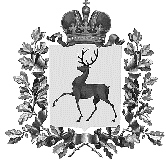 УПРАВЛЕНИЕ ФИНАНСОВАДМИНИСТРАЦИИ ТОНШАЕВСКОГО МУНИЦИПАЛЬНОГО ОКРУГА НИЖЕГОРОДСКОЙ ОБЛАСТИПРИКАЗ19 декабря 2022 года    	78-о_________________                                                           №  _________________Об использовании кодов бюджетной классификации расходов бюджета Тоншаевского муниципального округа на 2023 год и плановый 2024 и 2025 годыВ соответствии со статьей 21 Бюджетного кодекса Российской Федерации, Совета депутатов Тоншаевского муниципального округа Нижегородской области от 12 ноября 2020 года N28 " Об утверждении положения о бюджетном процессе в Тоншаевском муниципальном округе Нижегородской области" п р и к а з ы в а ю:Использовать коды бюджетной классификации расходов бюджета при исполнении бюджета Тоншаевского муниципального округа на 2023 год и плановый 2024 и 2025 годы согласно приложения1.2. Контроль за исполнением настоящего приказа оставляю за собой.Начальник управления:     		              	                        Н.В. КуликоваПРИЛОЖЕНИЕ 1Утверждено приказом управления финансов администрации Тоншаевского муниципального округа Нижегородской области от 19 декабря 2022 года № 78-оБюджетная классификация расходов на 2023 год и плановый 2024 и 2025 годыКБККБККБККБККБККБККБККБККБККБККБККФСРКЦСРНаименование КЦСРКВРКОСГУДоп. ФКНаименование Доп. ФКДоп. ЭКНаименование Доп. ЭКДоп. КРНаименование Доп. КР123456789101101026600101000Содержание высшего должностного лица121211000НЕ УКАЗАНО000НЕ УКАЗАНО0000000000НЕ УКАЗАНО01026600101000Содержание высшего должностного лица121266000НЕ УКАЗАНО000НЕ УКАЗАНО0000000000НЕ УКАЗАНО01026600101000Содержание высшего должностного лица129213000НЕ УКАЗАНО000НЕ УКАЗАНО0000000000НЕ УКАЗАНО01036600100190Расходы на обеспечение функций органов местного самоуправления121211000НЕ УКАЗАНО000НЕ УКАЗАНО0000000000НЕ УКАЗАНО01036600100190Расходы на обеспечение функций органов местного самоуправления121266000НЕ УКАЗАНО000НЕ УКАЗАНО0000000000НЕ УКАЗАНО01036600100190Расходы на обеспечение функций органов местного самоуправления122212000НЕ УКАЗАНО000НЕ УКАЗАНО0000000000НЕ УКАЗАНО01036600100190Расходы на обеспечение функций органов местного самоуправления122226000НЕ УКАЗАНО000НЕ УКАЗАНО0000000000НЕ УКАЗАНО01036600100190Расходы на обеспечение функций органов местного самоуправления123296000НЕ УКАЗАНО000НЕ УКАЗАНО0000000000НЕ УКАЗАНО01036600100190Расходы на обеспечение функций органов местного самоуправления129213000НЕ УКАЗАНО000НЕ УКАЗАНО0000000000НЕ УКАЗАНО01036600100190Расходы на обеспечение функций органов местного самоуправления242221000НЕ УКАЗАНО000НЕ УКАЗАНО0000000000НЕ УКАЗАНО01036600100190Расходы на обеспечение функций органов местного самоуправления242225000НЕ УКАЗАНО000НЕ УКАЗАНО0000000000НЕ УКАЗАНО01036600100190Расходы на обеспечение функций органов местного самоуправления242226000НЕ УКАЗАНО000НЕ УКАЗАНО0000000000НЕ УКАЗАНО01036600100190Расходы на обеспечение функций органов местного самоуправления242310000НЕ УКАЗАНО000НЕ УКАЗАНО0000000000НЕ УКАЗАНО01036600100190Расходы на обеспечение функций органов местного самоуправления242346000НЕ УКАЗАНО000НЕ УКАЗАНО0000000000НЕ УКАЗАНО01036600100190Расходы на обеспечение функций органов местного самоуправления244221000НЕ УКАЗАНО000НЕ УКАЗАНО0000000000НЕ УКАЗАНО01036600100190Расходы на обеспечение функций органов местного самоуправления244226000НЕ УКАЗАНО000НЕ УКАЗАНО0000000000НЕ УКАЗАНО01036600100190Расходы на обеспечение функций органов местного самоуправления244310000НЕ УКАЗАНО000НЕ УКАЗАНО0000000000НЕ УКАЗАНО01036600100190Расходы на обеспечение функций органов местного самоуправления244346000НЕ УКАЗАНО000НЕ УКАЗАНО0000000000НЕ УКАЗАНО01036600100190Расходы на обеспечение функций органов местного самоуправления244349000НЕ УКАЗАНО000НЕ УКАЗАНО0000000000НЕ УКАЗАНО01036600526000Мероприятия по противокоррупционным действиям244226000НЕ УКАЗАНО000НЕ УКАЗАНО0000000000НЕ УКАЗАНО01046600100190Расходы на обеспечение функций органов местного самоуправления121211000НЕ УКАЗАНО000НЕ УКАЗАНО0000000000НЕ УКАЗАНО01046600100190Расходы на обеспечение функций органов местного самоуправления121211030Единовременные выплаты000НЕ УКАЗАНО0000000000НЕ УКАЗАНО01046600100190Расходы на обеспечение функций органов местного самоуправления121266000НЕ УКАЗАНО000НЕ УКАЗАНО0000000000НЕ УКАЗАНО01046600100190Расходы на обеспечение функций органов местного самоуправления122212000НЕ УКАЗАНО000НЕ УКАЗАНО0000000000НЕ УКАЗАНО01046600100190Расходы на обеспечение функций органов местного самоуправления122226000НЕ УКАЗАНО000НЕ УКАЗАНО0000000000НЕ УКАЗАНО01046600100190Расходы на обеспечение функций органов местного самоуправления129213000НЕ УКАЗАНО000НЕ УКАЗАНО0000000000НЕ УКАЗАНО01046600100190Расходы на обеспечение функций органов местного самоуправления242221000НЕ УКАЗАНО000НЕ УКАЗАНО0000000000НЕ УКАЗАНО01046600100190Расходы на обеспечение функций органов местного самоуправления242225000НЕ УКАЗАНО000НЕ УКАЗАНО0000000000НЕ УКАЗАНО01046600100190Расходы на обеспечение функций органов местного самоуправления242226000НЕ УКАЗАНО000НЕ УКАЗАНО0000000000НЕ УКАЗАНО01046600100190Расходы на обеспечение функций органов местного самоуправления242310000НЕ УКАЗАНО000НЕ УКАЗАНО0000000000НЕ УКАЗАНО01046600100190Расходы на обеспечение функций органов местного самоуправления242346000НЕ УКАЗАНО000НЕ УКАЗАНО0000000000НЕ УКАЗАНО01046600100190Расходы на обеспечение функций органов местного самоуправления244221000НЕ УКАЗАНО000НЕ УКАЗАНО0000000000НЕ УКАЗАНО01046600100190Расходы на обеспечение функций органов местного самоуправления244226000НЕ УКАЗАНО000НЕ УКАЗАНО0000000000НЕ УКАЗАНО01046600100190Расходы на обеспечение функций органов местного самоуправления244310000НЕ УКАЗАНО000НЕ УКАЗАНО0000000000НЕ УКАЗАНО01046600100190Расходы на обеспечение функций органов местного самоуправления244346000НЕ УКАЗАНО000НЕ УКАЗАНО0000000000НЕ УКАЗАНО01046600100190Расходы на обеспечение функций органов местного самоуправления244349000НЕ УКАЗАНО000НЕ УКАЗАНО0000000000НЕ УКАЗАНО01046600173920Субвенция на КДН121211000НЕ УКАЗАНО000НЕ УКАЗАНО0000000000НЕ УКАЗАНО01046600173920Субвенция на КДН121266000НЕ УКАЗАНО000НЕ УКАЗАНО0000000000НЕ УКАЗАНО01046600173920Субвенция на КДН122212000НЕ УКАЗАНО000НЕ УКАЗАНО0000000000НЕ УКАЗАНО01046600173920Субвенция на КДН122226000НЕ УКАЗАНО000НЕ УКАЗАНО0000000000НЕ УКАЗАНО01046600173920Субвенция на КДН129213000НЕ УКАЗАНО000НЕ УКАЗАНО0000000000НЕ УКАЗАНО01046600173920Субвенция на КДН242221000НЕ УКАЗАНО000НЕ УКАЗАНО0000000000НЕ УКАЗАНО01046600173920Субвенция на КДН242346000НЕ УКАЗАНО000НЕ УКАЗАНО0000000000НЕ УКАЗАНО01046600173920Субвенция на КДН244221000НЕ УКАЗАНО000НЕ УКАЗАНО0000000000НЕ УКАЗАНО01046600173920Субвенция на КДН244226000НЕ УКАЗАНО000НЕ УКАЗАНО0000000000НЕ УКАЗАНО01046600173920Субвенция на КДН244310000НЕ УКАЗАНО000НЕ УКАЗАНО0000000000НЕ УКАЗАНО01046600173920Субвенция на КДН244346000НЕ УКАЗАНО000НЕ УКАЗАНО0000000000НЕ УКАЗАНО01046600173940субвенция по опеке совершеннолетних граждан за счет средств областного бюджета121211000НЕ УКАЗАНО000НЕ УКАЗАНО0000000000НЕ УКАЗАНО01046600173940субвенция по опеке совершеннолетних граждан за счет средств областного бюджета121266000НЕ УКАЗАНО000НЕ УКАЗАНО0000000000НЕ УКАЗАНО01046600173940субвенция по опеке совершеннолетних граждан за счет средств областного бюджета129213000НЕ УКАЗАНО000НЕ УКАЗАНО0000000000НЕ УКАЗАНО01046600173940субвенция по опеке совершеннолетних граждан за счет средств областного бюджета242310000НЕ УКАЗАНО000НЕ УКАЗАНО0000000000НЕ УКАЗАНО01046600526000Мероприятия по противокоррупционным действиям244226000НЕ УКАЗАНО000НЕ УКАЗАНО0000000000НЕ УКАЗАНО01056600351200Субвенции на реализацию переданных исполнительно-распорядительным органам муниципальных образований Нижегородской области государственных полномочий по составлению (изменению, дополнению) списков кандидатов в присяжные заседатели федеральных судов общей юрисдикции в Российской Федерации244221100Федеральные средства000НЕ УКАЗАНО0000000000НЕ УКАЗАНО01056600351200Субвенции на реализацию переданных исполнительно-распорядительным органам муниципальных образований Нижегородской области государственных полномочий по составлению (изменению, дополнению) списков кандидатов в присяжные заседатели федеральных судов общей юрисдикции в Российской Федерации244226100Федеральные средства000НЕ УКАЗАНО0000000000НЕ УКАЗАНО01056600351200Субвенции на реализацию переданных исполнительно-распорядительным органам муниципальных образований Нижегородской области государственных полномочий по составлению (изменению, дополнению) списков кандидатов в присяжные заседатели федеральных судов общей юрисдикции в Российской Федерации244346100Федеральные средства000НЕ УКАЗАНО0000000000НЕ УКАЗАНО01060620126000Расходы за услуги по информационным технологиям242226000НЕ УКАЗАНО000НЕ УКАЗАНО0000000000НЕ УКАЗАНО01060640100190Расходы на обеспечение деятельности Управления финансов администрации Тоншаевского муниципального округана121211000НЕ УКАЗАНО000НЕ УКАЗАНО0000000000НЕ УКАЗАНО01060640100190Расходы на обеспечение деятельности Управления финансов администрации Тоншаевского муниципального округана121266000НЕ УКАЗАНО000НЕ УКАЗАНО0000000000НЕ УКАЗАНО01060640100190Расходы на обеспечение деятельности Управления финансов администрации Тоншаевского муниципального округана129213000НЕ УКАЗАНО000НЕ УКАЗАНО0000000000НЕ УКАЗАНО01060640100190Расходы на обеспечение деятельности Управления финансов администрации Тоншаевского муниципального округана242221000НЕ УКАЗАНО000НЕ УКАЗАНО0000000000НЕ УКАЗАНО01060640100190Расходы на обеспечение деятельности Управления финансов администрации Тоншаевского муниципального округана242225000НЕ УКАЗАНО008Текущий ремонт оборудования0000000000НЕ УКАЗАНО01060640100190Расходы на обеспечение деятельности Управления финансов администрации Тоншаевского муниципального округана242346000НЕ УКАЗАНО000НЕ УКАЗАНО0000000000НЕ УКАЗАНО01060640100190Расходы на обеспечение деятельности Управления финансов администрации Тоншаевского муниципального округана244221000НЕ УКАЗАНО000НЕ УКАЗАНО0000000000НЕ УКАЗАНО01060640100190Расходы на обеспечение деятельности Управления финансов администрации Тоншаевского муниципального округана244223000НЕ УКАЗАНО003Прочие расходы по ст.223(кроме расходов на электроэнергию и теплоэнергию)0000000000НЕ УКАЗАНО01060640100190Расходы на обеспечение деятельности Управления финансов администрации Тоншаевского муниципального округана244225000НЕ УКАЗАНО008Текущий ремонт оборудования0000000000НЕ УКАЗАНО01060640100190Расходы на обеспечение деятельности Управления финансов администрации Тоншаевского муниципального округана244226000НЕ УКАЗАНО000НЕ УКАЗАНО0000000000НЕ УКАЗАНО01060640100190Расходы на обеспечение деятельности Управления финансов администрации Тоншаевского муниципального округана244227000НЕ УКАЗАНО000НЕ УКАЗАНО0000000000НЕ УКАЗАНО01060640100190Расходы на обеспечение деятельности Управления финансов администрации Тоншаевского муниципального округана244343000НЕ УКАЗАНО000НЕ УКАЗАНО0000000000НЕ УКАЗАНО01060640100190Расходы на обеспечение деятельности Управления финансов администрации Тоншаевского муниципального округана244346000НЕ УКАЗАНО000НЕ УКАЗАНО0000000000НЕ УКАЗАНО01060640100190Расходы на обеспечение деятельности Управления финансов администрации Тоншаевского муниципального округана247223000НЕ УКАЗАНО002теплоэнергия0000000000НЕ УКАЗАНО01060640100190Расходы на обеспечение деятельности Управления финансов администрации Тоншаевского муниципального округана321265000НЕ УКАЗАНО000НЕ УКАЗАНО0000000000НЕ УКАЗАНО01076600402010Расходы на проведение выборов880297000НЕ УКАЗАНО000НЕ УКАЗАНО0000000000НЕ УКАЗАНО01116600505000Резервный фонд администрации Тоншаевского муниципального округа870200000НЕ УКАЗАНО000НЕ УКАЗАНО0000000000НЕ УКАЗАНО01130510129010Мероприятия в рамках подпрограммы " Управление муниципальным имуществом"244226000НЕ УКАЗАНО000НЕ УКАЗАНО0000000000НЕ УКАЗАНО01130520100190Расходы на обеспечение функций органов местного самоуправления.121211000НЕ УКАЗАНО000НЕ УКАЗАНО0000000000НЕ УКАЗАНО01130520100190Расходы на обеспечение функций органов местного самоуправления.122223000НЕ УКАЗАНО000НЕ УКАЗАНО0000000000НЕ УКАЗАНО01130520100190Расходы на обеспечение функций органов местного самоуправления.129213000НЕ УКАЗАНО000НЕ УКАЗАНО0000000000НЕ УКАЗАНО01130520100190Расходы на обеспечение функций органов местного самоуправления.242221000НЕ УКАЗАНО000НЕ УКАЗАНО0000000000НЕ УКАЗАНО01130520100190Расходы на обеспечение функций органов местного самоуправления.242225000НЕ УКАЗАНО000НЕ УКАЗАНО0000000000НЕ УКАЗАНО01130520100190Расходы на обеспечение функций органов местного самоуправления.242226000НЕ УКАЗАНО000НЕ УКАЗАНО0000000000НЕ УКАЗАНО01130520100190Расходы на обеспечение функций органов местного самоуправления.242310000НЕ УКАЗАНО000НЕ УКАЗАНО0000000000НЕ УКАЗАНО01130520100190Расходы на обеспечение функций органов местного самоуправления.242346000НЕ УКАЗАНО000НЕ УКАЗАНО0000000000НЕ УКАЗАНО01130520100190Расходы на обеспечение функций органов местного самоуправления.244221000НЕ УКАЗАНО000НЕ УКАЗАНО0000000000НЕ УКАЗАНО01130520100190Расходы на обеспечение функций органов местного самоуправления.244223000НЕ УКАЗАНО000НЕ УКАЗАНО0000000000НЕ УКАЗАНО01130520100190Расходы на обеспечение функций органов местного самоуправления.244226000НЕ УКАЗАНО000НЕ УКАЗАНО0000000000НЕ УКАЗАНО01130520100190Расходы на обеспечение функций органов местного самоуправления.244310000НЕ УКАЗАНО000НЕ УКАЗАНО0000000000НЕ УКАЗАНО01130520100190Расходы на обеспечение функций органов местного самоуправления.244346000НЕ УКАЗАНО000НЕ УКАЗАНО0000000000НЕ УКАЗАНО01130530100190Расходы на обеспечение функций органов местного самоуправления121211000НЕ УКАЗАНО000НЕ УКАЗАНО0000000000НЕ УКАЗАНО01130530100190Расходы на обеспечение функций органов местного самоуправления129213000НЕ УКАЗАНО000НЕ УКАЗАНО0000000000НЕ УКАЗАНО01130610625130Сопровождение программного обеспечения242226000НЕ УКАЗАНО000НЕ УКАЗАНО0000000000НЕ УКАЗАНО01131450228810Расходы в целях повышения безопасности дорожного движения244228000НЕ УКАЗАНО000НЕ УКАЗАНО0000000000НЕ УКАЗАНО01131450228810Расходы в целях повышения безопасности дорожного движения244310000НЕ УКАЗАНО000НЕ УКАЗАНО0000000000НЕ УКАЗАНО01131610129850Мероприятия по профилактике терроризма и экстремизма244226000НЕ УКАЗАНО000НЕ УКАЗАНО0000000000НЕ УКАЗАНО01131920100190Расходы на обеспечение функций органов местного самоуправления121211000НЕ УКАЗАНО000НЕ УКАЗАНО0000000000НЕ УКАЗАНО01131920100190Расходы на обеспечение функций органов местного самоуправления129213000НЕ УКАЗАНО000НЕ УКАЗАНО0000000000НЕ УКАЗАНО01136600200590Расходы на обеспечение деятельности административно-хозяйственных отделов, отделов и иных структурных подразделений121211000НЕ УКАЗАНО000НЕ УКАЗАНО0000000000НЕ УКАЗАНО01136600200590Расходы на обеспечение деятельности административно-хозяйственных отделов, отделов и иных структурных подразделений121266000НЕ УКАЗАНО000НЕ УКАЗАНО0000000000НЕ УКАЗАНО01136600200590Расходы на обеспечение деятельности административно-хозяйственных отделов, отделов и иных структурных подразделений122212000НЕ УКАЗАНО000НЕ УКАЗАНО0000000000НЕ УКАЗАНО01136600200590Расходы на обеспечение деятельности административно-хозяйственных отделов, отделов и иных структурных подразделений122226000НЕ УКАЗАНО000НЕ УКАЗАНО0000000000НЕ УКАЗАНО01136600200590Расходы на обеспечение деятельности административно-хозяйственных отделов, отделов и иных структурных подразделений129213000НЕ УКАЗАНО000НЕ УКАЗАНО0000000000НЕ УКАЗАНО01136600200590Расходы на обеспечение деятельности административно-хозяйственных отделов, отделов и иных структурных подразделений242221000НЕ УКАЗАНО000НЕ УКАЗАНО0000000000НЕ УКАЗАНО01136600200590Расходы на обеспечение деятельности административно-хозяйственных отделов, отделов и иных структурных подразделений244221000НЕ УКАЗАНО000НЕ УКАЗАНО0000000000НЕ УКАЗАНО01136600200590Расходы на обеспечение деятельности административно-хозяйственных отделов, отделов и иных структурных подразделений244222000НЕ УКАЗАНО000НЕ УКАЗАНО0000000000НЕ УКАЗАНО01136600200590Расходы на обеспечение деятельности административно-хозяйственных отделов, отделов и иных структурных подразделений244223000НЕ УКАЗАНО000НЕ УКАЗАНО0000000000НЕ УКАЗАНО01136600200590Расходы на обеспечение деятельности административно-хозяйственных отделов, отделов и иных структурных подразделений244223000НЕ УКАЗАНО003Прочие расходы по ст.223(кроме расходов на электроэнергию и теплоэнергию)0000000000НЕ УКАЗАНО01136600200590Расходы на обеспечение деятельности административно-хозяйственных отделов, отделов и иных структурных подразделений244225000НЕ УКАЗАНО000НЕ УКАЗАНО0000000000НЕ УКАЗАНО01136600200590Расходы на обеспечение деятельности административно-хозяйственных отделов, отделов и иных структурных подразделений244226000НЕ УКАЗАНО000НЕ УКАЗАНО0000000000НЕ УКАЗАНО01136600200590Расходы на обеспечение деятельности административно-хозяйственных отделов, отделов и иных структурных подразделений244227000НЕ УКАЗАНО000НЕ УКАЗАНО0000000000НЕ УКАЗАНО01136600200590Расходы на обеспечение деятельности административно-хозяйственных отделов, отделов и иных структурных подразделений244310000НЕ УКАЗАНО000НЕ УКАЗАНО0000000000НЕ УКАЗАНО01136600200590Расходы на обеспечение деятельности административно-хозяйственных отделов, отделов и иных структурных подразделений244343000НЕ УКАЗАНО000НЕ УКАЗАНО0000000000НЕ УКАЗАНО01136600200590Расходы на обеспечение деятельности административно-хозяйственных отделов, отделов и иных структурных подразделений244344000НЕ УКАЗАНО000НЕ УКАЗАНО0000000000НЕ УКАЗАНО01136600200590Расходы на обеспечение деятельности административно-хозяйственных отделов, отделов и иных структурных подразделений244346000НЕ УКАЗАНО000НЕ УКАЗАНО0000000000НЕ УКАЗАНО01136600200590Расходы на обеспечение деятельности административно-хозяйственных отделов, отделов и иных структурных подразделений244349000НЕ УКАЗАНО000НЕ УКАЗАНО0000000000НЕ УКАЗАНО01136600200590Расходы на обеспечение деятельности административно-хозяйственных отделов, отделов и иных структурных подразделений247223000НЕ УКАЗАНО000НЕ УКАЗАНО0000000000НЕ УКАЗАНО01136600200590Расходы на обеспечение деятельности административно-хозяйственных отделов, отделов и иных структурных подразделений247223000НЕ УКАЗАНО001Электроэнергия0000000000НЕ УКАЗАНО01136600200590Расходы на обеспечение деятельности административно-хозяйственных отделов, отделов и иных структурных подразделений247223000НЕ УКАЗАНО002теплоэнергия0000000000НЕ УКАЗАНО01136600200590Расходы на обеспечение деятельности административно-хозяйственных отделов, отделов и иных структурных подразделений247223000НЕ УКАЗАНО003Прочие расходы по ст.223(кроме расходов на электроэнергию и теплоэнергию)0000000000НЕ УКАЗАНО01136600245210Муниципальное казенное учреждение "Центр бухгалтерского обслуживания" Тоншаевского муниципального округа Нижегородской области111211000НЕ УКАЗАНО000НЕ УКАЗАНО0000000000НЕ УКАЗАНО01136600245210Муниципальное казенное учреждение "Центр бухгалтерского обслуживания" Тоншаевского муниципального округа Нижегородской области111266000НЕ УКАЗАНО000НЕ УКАЗАНО0000000000НЕ УКАЗАНО01136600245210Муниципальное казенное учреждение "Центр бухгалтерского обслуживания" Тоншаевского муниципального округа Нижегородской области119213000НЕ УКАЗАНО000НЕ УКАЗАНО0000000000НЕ УКАЗАНО01136600245210Муниципальное казенное учреждение "Центр бухгалтерского обслуживания" Тоншаевского муниципального округа Нижегородской области242221000НЕ УКАЗАНО000НЕ УКАЗАНО0000000000НЕ УКАЗАНО01136600245210Муниципальное казенное учреждение "Центр бухгалтерского обслуживания" Тоншаевского муниципального округа Нижегородской области242225000НЕ УКАЗАНО000НЕ УКАЗАНО0000000000НЕ УКАЗАНО01136600245210Муниципальное казенное учреждение "Центр бухгалтерского обслуживания" Тоншаевского муниципального округа Нижегородской области242226000НЕ УКАЗАНО000НЕ УКАЗАНО0000000000НЕ УКАЗАНО01136600245210Муниципальное казенное учреждение "Центр бухгалтерского обслуживания" Тоншаевского муниципального округа Нижегородской области242310000НЕ УКАЗАНО000НЕ УКАЗАНО0000000000НЕ УКАЗАНО01136600245210Муниципальное казенное учреждение "Центр бухгалтерского обслуживания" Тоншаевского муниципального округа Нижегородской области242346000НЕ УКАЗАНО000НЕ УКАЗАНО0000000000НЕ УКАЗАНО01136600245210Муниципальное казенное учреждение "Центр бухгалтерского обслуживания" Тоншаевского муниципального округа Нижегородской области244221000НЕ УКАЗАНО000НЕ УКАЗАНО0000000000НЕ УКАЗАНО01136600245210Муниципальное казенное учреждение "Центр бухгалтерского обслуживания" Тоншаевского муниципального округа Нижегородской области244223000НЕ УКАЗАНО000НЕ УКАЗАНО0000000000НЕ УКАЗАНО01136600245210Муниципальное казенное учреждение "Центр бухгалтерского обслуживания" Тоншаевского муниципального округа Нижегородской области244226000НЕ УКАЗАНО000НЕ УКАЗАНО0000000000НЕ УКАЗАНО01136600245210Муниципальное казенное учреждение "Центр бухгалтерского обслуживания" Тоншаевского муниципального округа Нижегородской области244310000НЕ УКАЗАНО000НЕ УКАЗАНО0000000000НЕ УКАЗАНО01136600245210Муниципальное казенное учреждение "Центр бухгалтерского обслуживания" Тоншаевского муниципального округа Нижегородской области244346000НЕ УКАЗАНО000НЕ УКАЗАНО0000000000НЕ УКАЗАНО01136600525020Прочие выплаты по обязательствам853297000НЕ УКАЗАНО000НЕ УКАЗАНО0000000000НЕ УКАЗАНО01136600525280Прочие расходы244226000НЕ УКАЗАНО000НЕ УКАЗАНО0000000000НЕ УКАЗАНО01136600525280Прочие расходы244346000НЕ УКАЗАНО000НЕ УКАЗАНО0000000000НЕ УКАЗАНО01136600525280Прочие расходы244349000НЕ УКАЗАНО000НЕ УКАЗАНО0000000000НЕ УКАЗАНО01136600525280Прочие расходы247223000НЕ УКАЗАНО000НЕ УКАЗАНО0000000000НЕ УКАЗАНО01136600525280Прочие расходы323263000НЕ УКАЗАНО000НЕ УКАЗАНО0000000000НЕ УКАЗАНО01136600525280Прочие расходы323265000НЕ УКАЗАНО000НЕ УКАЗАНО0000000000НЕ УКАЗАНО01136600525280Прочие расходы853297000НЕ УКАЗАНО000НЕ УКАЗАНО0000000000НЕ УКАЗАНО0113660С100590Предупреждение распространения, профилактика, диагностика и лечение от новой коронавирусной инфекции.244346000НЕ УКАЗАНО000НЕ УКАЗАНО0000000000НЕ УКАЗАНО02036600351180Субвенции на осуществление государственных полномочий Российской Федерации по первичному воинскому учету на территориях, где отсутствуют военные комиссариаты.121211000НЕ УКАЗАНО000НЕ УКАЗАНО0000000000НЕ УКАЗАНО02036600351180Субвенции на осуществление государственных полномочий Российской Федерации по первичному воинскому учету на территориях, где отсутствуют военные комиссариаты.121266000НЕ УКАЗАНО000НЕ УКАЗАНО0000000000НЕ УКАЗАНО02036600351180Субвенции на осуществление государственных полномочий Российской Федерации по первичному воинскому учету на территориях, где отсутствуют военные комиссариаты.122226000НЕ УКАЗАНО000НЕ УКАЗАНО0000000000НЕ УКАЗАНО02036600351180Субвенции на осуществление государственных полномочий Российской Федерации по первичному воинскому учету на территориях, где отсутствуют военные комиссариаты.129213000НЕ УКАЗАНО000НЕ УКАЗАНО0000000000НЕ УКАЗАНО02036600351180Субвенции на осуществление государственных полномочий Российской Федерации по первичному воинскому учету на территориях, где отсутствуют военные комиссариаты.242221000НЕ УКАЗАНО000НЕ УКАЗАНО0000000000НЕ УКАЗАНО02036600351180Субвенции на осуществление государственных полномочий Российской Федерации по первичному воинскому учету на территориях, где отсутствуют военные комиссариаты.242225000НЕ УКАЗАНО000НЕ УКАЗАНО0000000000НЕ УКАЗАНО02036600351180Субвенции на осуществление государственных полномочий Российской Федерации по первичному воинскому учету на территориях, где отсутствуют военные комиссариаты.244346000НЕ УКАЗАНО000НЕ УКАЗАНО0000000000НЕ УКАЗАНО03090410125110Мероприятия, направленные на проведение противо-паводковых и противопожарных мероприятий (резервный фонд).244226000НЕ УКАЗАНО000НЕ УКАЗАНО0000000000НЕ УКАЗАНО03090420125120Прочие расходы для муниципальных пожарных охран244226000НЕ УКАЗАНО000НЕ УКАЗАНО0000000000НЕ УКАЗАНО03090420125140Расходы по опашке населенных пунктов244226000НЕ УКАЗАНО000НЕ УКАЗАНО0000000000НЕ УКАЗАНО03090420125140Расходы по опашке населенных пунктов244343000НЕ УКАЗАНО000НЕ УКАЗАНО0000000000НЕ УКАЗАНО03090430100590Расходы по подготовке населения в области гражданской обороны, защиты населения и территорий от чрезвычайных ситуаций на территории Тоншаевского муниципального округа Нижегородской области244226000НЕ УКАЗАНО000НЕ УКАЗАНО0000000000НЕ УКАЗАНО03096600200590Расходы на обеспечение деятельности административно-хозяйственных отделов, отделов и иных структурных подразделений121211000НЕ УКАЗАНО000НЕ УКАЗАНО0000000000НЕ УКАЗАНО03096600200590Расходы на обеспечение деятельности административно-хозяйственных отделов, отделов и иных структурных подразделений121266000НЕ УКАЗАНО000НЕ УКАЗАНО0000000000НЕ УКАЗАНО03096600200590Расходы на обеспечение деятельности административно-хозяйственных отделов, отделов и иных структурных подразделений122212000НЕ УКАЗАНО000НЕ УКАЗАНО0000000000НЕ УКАЗАНО03096600200590Расходы на обеспечение деятельности административно-хозяйственных отделов, отделов и иных структурных подразделений122226000НЕ УКАЗАНО000НЕ УКАЗАНО0000000000НЕ УКАЗАНО03096600200590Расходы на обеспечение деятельности административно-хозяйственных отделов, отделов и иных структурных подразделений129213000НЕ УКАЗАНО000НЕ УКАЗАНО0000000000НЕ УКАЗАНО03096600200590Расходы на обеспечение деятельности административно-хозяйственных отделов, отделов и иных структурных подразделений242221000НЕ УКАЗАНО000НЕ УКАЗАНО0000000000НЕ УКАЗАНО03096600200590Расходы на обеспечение деятельности административно-хозяйственных отделов, отделов и иных структурных подразделений242225000НЕ УКАЗАНО000НЕ УКАЗАНО0000000000НЕ УКАЗАНО03096600200590Расходы на обеспечение деятельности административно-хозяйственных отделов, отделов и иных структурных подразделений242310000НЕ УКАЗАНО000НЕ УКАЗАНО0000000000НЕ УКАЗАНО03096600200590Расходы на обеспечение деятельности административно-хозяйственных отделов, отделов и иных структурных подразделений244225000НЕ УКАЗАНО000НЕ УКАЗАНО0000000000НЕ УКАЗАНО03096600200590Расходы на обеспечение деятельности административно-хозяйственных отделов, отделов и иных структурных подразделений244226000НЕ УКАЗАНО000НЕ УКАЗАНО0000000000НЕ УКАЗАНО03096600200590Расходы на обеспечение деятельности административно-хозяйственных отделов, отделов и иных структурных подразделений244310000НЕ УКАЗАНО000НЕ УКАЗАНО0000000000НЕ УКАЗАНО03096600200590Расходы на обеспечение деятельности административно-хозяйственных отделов, отделов и иных структурных подразделений244343000НЕ УКАЗАНО000НЕ УКАЗАНО0000000000НЕ УКАЗАНО03096600200590Расходы на обеспечение деятельности административно-хозяйственных отделов, отделов и иных структурных подразделений244344000НЕ УКАЗАНО000НЕ УКАЗАНО0000000000НЕ УКАЗАНО03096600200590Расходы на обеспечение деятельности административно-хозяйственных отделов, отделов и иных структурных подразделений244346000НЕ УКАЗАНО000НЕ УКАЗАНО0000000000НЕ УКАЗАНО03100420100590Расходы на обеспечение деятельности муниципальной пожарной охраны244225000НЕ УКАЗАНО000НЕ УКАЗАНО0000000000НЕ УКАЗАНО03100420100590Расходы на обеспечение деятельности муниципальной пожарной охраны244226000НЕ УКАЗАНО000НЕ УКАЗАНО0000000000НЕ УКАЗАНО03100420100590Расходы на обеспечение деятельности муниципальной пожарной охраны244227000НЕ УКАЗАНО000НЕ УКАЗАНО0000000000НЕ УКАЗАНО03100420100590Расходы на обеспечение деятельности муниципальной пожарной охраны244343000НЕ УКАЗАНО000НЕ УКАЗАНО0000000000НЕ УКАЗАНО03100420100590Расходы на обеспечение деятельности муниципальной пожарной охраны244344000НЕ УКАЗАНО000НЕ УКАЗАНО0000000000НЕ УКАЗАНО03100420100590Расходы на обеспечение деятельности муниципальной пожарной охраны244346000НЕ УКАЗАНО000НЕ УКАЗАНО0000000000НЕ УКАЗАНО03100420100590Расходы на обеспечение деятельности муниципальной пожарной охраны247223000НЕ УКАЗАНО002теплоэнергия0000000000НЕ УКАЗАНО03100420125110Расходы на проведение смотра-конкурса на лучшую муниципальную пожарную бригаду244226000НЕ УКАЗАНО000НЕ УКАЗАНО0000000000НЕ УКАЗАНО03100420125120Прочие расходы для муниципальных пожарных охран244346000НЕ УКАЗАНО000НЕ УКАЗАНО0000000000НЕ УКАЗАНО03100420125130Реализация Положения "Дорожной карты по профилактике пожаров противопожарной пропаганде"244226000НЕ УКАЗАНО000НЕ УКАЗАНО0000000000НЕ УКАЗАНО03100420125160Расходы по пожарным водоемам и пирсам244226000НЕ УКАЗАНО000НЕ УКАЗАНО0000000000НЕ УКАЗАНО03106600200590Расходы на обеспечение деятельности административно-хозяйственных отделов, отделов и иных структурных подразделений121211000НЕ УКАЗАНО000НЕ УКАЗАНО0000000000НЕ УКАЗАНО03106600200590Расходы на обеспечение деятельности административно-хозяйственных отделов, отделов и иных структурных подразделений121266000НЕ УКАЗАНО000НЕ УКАЗАНО0000000000НЕ УКАЗАНО03106600200590Расходы на обеспечение деятельности административно-хозяйственных отделов, отделов и иных структурных подразделений129213000НЕ УКАЗАНО000НЕ УКАЗАНО0000000000НЕ УКАЗАНО04050310173210Субвенция на обеспечение прироста сельскохозяйственной продукции собственного производства в рамках приоритетных подотраслей агропромышленного комплекса за счет средств областного бюджета на выполнение передаваемых полномочий811245090Областные средства000НЕ УКАЗАНО0000000000НЕ УКАЗАНО04050310173210Субвенция на обеспечение прироста сельскохозяйственной продукции собственного производства в рамках приоритетных подотраслей агропромышленного комплекса за счет средств областного бюджета на выполнение передаваемых полномочий811245100Федеральные средства000НЕ УКАЗАНО0000000000НЕ УКАЗАНО040503101R3580Субвенции на возмещение производителям зерновых культур части затрат на производство и реализацию зерновых культур за счет средств областного бюджета811245090Областные средства000НЕ УКАЗАНО0000000000НЕ УКАЗАНО040503101R3580Субвенции на возмещение производителям зерновых культур части затрат на производство и реализацию зерновых культур за счет средств областного бюджета811245100Федеральные средства000НЕ УКАЗАНО0000000000НЕ УКАЗАНО040503101R5020Субвенции на оказание несвязанной поддержки сельскохозяйственным товаропроизводителям в области растениеводства за счет средств областного бюджета811245090Областные средства000НЕ УКАЗАНО0000000000НЕ УКАЗАНО040503101R5020Субвенции на оказание несвязанной поддержки сельскохозяйственным товаропроизводителям в области растениеводства за счет средств областного бюджета811246090Областные средства000НЕ УКАЗАНО0000000000НЕ УКАЗАНО040503101R5080Субвенции на возмещение части затрат на поддержку элитного семеноводства811245090Областные средства000НЕ УКАЗАНО0000000000НЕ УКАЗАНО040503101R5080Субвенции на возмещение части затрат на поддержку элитного семеноводства811245100Федеральные средства000НЕ УКАЗАНО0000000000НЕ УКАЗАНО040503101R5080Субвенции на возмещение части затрат на поддержку элитного семеноводства811246090Областные средства000НЕ УКАЗАНО0000000000НЕ УКАЗАНО040503101R5080Субвенции на возмещение части затрат на поддержку элитного семеноводства811246100Федеральные средства000НЕ УКАЗАНО0000000000НЕ УКАЗАНО04050310225800субсидирование части затрат в развитии производства продукции животноводства за счет средств местного бюджета811245012Средства округа000НЕ УКАЗАНО0000000000НЕ УКАЗАНО040503102R5080Субвенции на возмещение части затрат сельскохозяйственных товаропроизводителей на 1 килограмм реализованного и (или) отгруженного на собственную переработку молока за счет средств областного бюджета811245090Областные средства000НЕ УКАЗАНО0000000000НЕ УКАЗАНО040503102R5080Субвенции на возмещение части затрат сельскохозяйственных товаропроизводителей на 1 килограмм реализованного и (или) отгруженного на собственную переработку молока за счет средств областного бюджета811246090Областные средства000НЕ УКАЗАНО0000000000НЕ УКАЗАНО040503102R5080Субвенции на возмещение части затрат сельскохозяйственных товаропроизводителей на 1 килограмм реализованного и (или) отгруженного на собственную переработку молока за счет средств областного бюджета81124A090Областные средства000НЕ УКАЗАНО0000000000НЕ УКАЗАНО040503102R5080Субвенции на возмещение части затрат сельскохозяйственных товаропроизводителей на 1 килограмм реализованного и (или) отгруженного на собственную переработку молока за счет средств областного бюджета81124A100Федеральные средства000НЕ УКАЗАНО0000000000НЕ УКАЗАНО04050310425800субсидирование части затрат на обновление парка сельскохозяйственной техники за счет средств местного бюджета811286012Средства округа000НЕ УКАЗАНО0000000000НЕ УКАЗАНО04050310473220Субвенции на возмещение части затрат на приобретение зерноуборочных и кормоуборочных комбайнов за счет средств обл. бюджета.811285090Областные средства000НЕ УКАЗАНО0000000000НЕ УКАЗАНО04050310473220Субвенции на возмещение части затрат на приобретение зерноуборочных и кормоуборочных комбайнов за счет средств обл. бюджета.811286090Областные средства000НЕ УКАЗАНО0000000000НЕ УКАЗАНО04050310525220Проведение мероприятий в сельском хозяйстве244349012Средства округа000НЕ УКАЗАНО0000000000НЕ УКАЗАНО04050330100190Расходы на выполнение функций органов местного самоуправления.121211012Средства округа000НЕ УКАЗАНО0000000000НЕ УКАЗАНО04050330100190Расходы на выполнение функций органов местного самоуправления.129213012Средства округа000НЕ УКАЗАНО0000000000НЕ УКАЗАНО04050330100190Расходы на выполнение функций органов местного самоуправления.244223012Средства округа002теплоэнергия0000000000НЕ УКАЗАНО04050330100190Расходы на выполнение функций органов местного самоуправления.244223012Средства округа003Прочие расходы по ст.223(кроме расходов на электроэнергию и теплоэнергию)0000000000НЕ УКАЗАНО04050330173910Субвенции на осуществление полномочий по поддержке сельскохозяйственного производства.121211000НЕ УКАЗАНО000НЕ УКАЗАНО0000000000НЕ УКАЗАНО04050330173910Субвенции на осуществление полномочий по поддержке сельскохозяйственного производства.121266000НЕ УКАЗАНО000НЕ УКАЗАНО0000000000НЕ УКАЗАНО04050330173910Субвенции на осуществление полномочий по поддержке сельскохозяйственного производства.122226000НЕ УКАЗАНО000НЕ УКАЗАНО0000000000НЕ УКАЗАНО04050330173910Субвенции на осуществление полномочий по поддержке сельскохозяйственного производства.129213000НЕ УКАЗАНО000НЕ УКАЗАНО0000000000НЕ УКАЗАНО04050330173910Субвенции на осуществление полномочий по поддержке сельскохозяйственного производства.242221000НЕ УКАЗАНО000НЕ УКАЗАНО0000000000НЕ УКАЗАНО04050330173910Субвенции на осуществление полномочий по поддержке сельскохозяйственного производства.242225000НЕ УКАЗАНО000НЕ УКАЗАНО0000000000НЕ УКАЗАНО04050330173910Субвенции на осуществление полномочий по поддержке сельскохозяйственного производства.242226000НЕ УКАЗАНО000НЕ УКАЗАНО0000000000НЕ УКАЗАНО04050330173910Субвенции на осуществление полномочий по поддержке сельскохозяйственного производства.242310000НЕ УКАЗАНО000НЕ УКАЗАНО0000000000НЕ УКАЗАНО04050330173910Субвенции на осуществление полномочий по поддержке сельскохозяйственного производства.242346000НЕ УКАЗАНО000НЕ УКАЗАНО0000000000НЕ УКАЗАНО04050330173910Субвенции на осуществление полномочий по поддержке сельскохозяйственного производства.244221000НЕ УКАЗАНО000НЕ УКАЗАНО0000000000НЕ УКАЗАНО04050330173910Субвенции на осуществление полномочий по поддержке сельскохозяйственного производства.244223000НЕ УКАЗАНО000НЕ УКАЗАНО0000000000НЕ УКАЗАНО04050330173910Субвенции на осуществление полномочий по поддержке сельскохозяйственного производства.244225000НЕ УКАЗАНО000НЕ УКАЗАНО0000000000НЕ УКАЗАНО04050330173910Субвенции на осуществление полномочий по поддержке сельскохозяйственного производства.244226000НЕ УКАЗАНО000НЕ УКАЗАНО0000000000НЕ УКАЗАНО04050330173910Субвенции на осуществление полномочий по поддержке сельскохозяйственного производства.244227000НЕ УКАЗАНО000НЕ УКАЗАНО0000000000НЕ УКАЗАНО04050330173910Субвенции на осуществление полномочий по поддержке сельскохозяйственного производства.244343000НЕ УКАЗАНО000НЕ УКАЗАНО0000000000НЕ УКАЗАНО04050330173910Субвенции на осуществление полномочий по поддержке сельскохозяйственного производства.244346000НЕ УКАЗАНО000НЕ УКАЗАНО0000000000НЕ УКАЗАНО04050330173910Субвенции на осуществление полномочий по поддержке сельскохозяйственного производства.244349000НЕ УКАЗАНО000НЕ УКАЗАНО0000000000НЕ УКАЗАНО04050330173910Субвенции на осуществление полномочий по поддержке сельскохозяйственного производства.853291000НЕ УКАЗАНО000НЕ УКАЗАНО0000000000НЕ УКАЗАНО04050330173910Субвенции на осуществление полномочий по поддержке сельскохозяйственного производства.853292000НЕ УКАЗАНО000НЕ УКАЗАНО0000000000НЕ УКАЗАНО04056600373310Субвенции на осуществление полномочий по организации проведения мероприятий по предупреждению и ликвидации болезней животных, их лечению, защите населения от болезней, общих для человека и животных, в части регулирования численности безнадзорных животных.244226090Областные средства000НЕ УКАЗАНО0000000000НЕ УКАЗАНО04056600525220Мероприятия в области сельского хозяйства244226000НЕ УКАЗАНО000НЕ УКАЗАНО0000000000НЕ УКАЗАНО04081450520800Приобретение в лизинг транспортного средства в целях осуществления пассажирских перевозок по муниципальным маршрутам Тоншаевского муниципального округа244224000НЕ УКАЗАНО000НЕ УКАЗАНО0000000000НЕ УКАЗАНО040814505S2610Субсидия на приобретение автобусов244224012Средства округа000НЕ УКАЗАНО0000000000НЕ УКАЗАНО040814505S2610Субсидия на приобретение автобусов244224090Областные средства000НЕ УКАЗАНО0000000000НЕ УКАЗАНО04082360120500Субсидия на финансовое обеспечение части затрат МУП "Шахунское пассажирское автотранспортное предприятие", в целях оказания услуг по перевозке пассажиров общественным транспортом на муниципальных маршрутах Тоншаевского муниципального округа на оплату за сжиженный углеводородный газ812244000НЕ УКАЗАНО000НЕ УКАЗАНО0000000000НЕ УКАЗАНО040903403L5760субсидия на реализацию мероприятий по благоустройству сельских территорий244225012Средства округа000НЕ УКАЗАНО0000000000НЕ УКАЗАНО040914408S2210Ремонт автомобильных дорог общего пользования местного значения244225012Средства округа000НЕ УКАЗАНО0000000000НЕ УКАЗАНО040914410S2600Содержание, капитальный ремонт дорог общего пользования244225012Средства округа000НЕ УКАЗАНО0000000000НЕ УКАЗАНО04096600502030Содержание, капитальный, текущий ремонт дорог общего пользования за счет средств дорожного фонда244222000НЕ УКАЗАНО000НЕ УКАЗАНО0000000000НЕ УКАЗАНО04096600502030Содержание, капитальный, текущий ремонт дорог общего пользования за счет средств дорожного фонда244225000НЕ УКАЗАНО000НЕ УКАЗАНО0000000000НЕ УКАЗАНО04096600502030Содержание, капитальный, текущий ремонт дорог общего пользования за счет средств дорожного фонда244226000НЕ УКАЗАНО000НЕ УКАЗАНО0000000000НЕ УКАЗАНО04096600502030Содержание, капитальный, текущий ремонт дорог общего пользования за счет средств дорожного фонда244227000НЕ УКАЗАНО000НЕ УКАЗАНО0000000000НЕ УКАЗАНО04096600502030Содержание, капитальный, текущий ремонт дорог общего пользования за счет средств дорожного фонда244310000НЕ УКАЗАНО000НЕ УКАЗАНО0000000000НЕ УКАЗАНО04096600502030Содержание, капитальный, текущий ремонт дорог общего пользования за счет средств дорожного фонда244343000НЕ УКАЗАНО000НЕ УКАЗАНО0000000000НЕ УКАЗАНО04096600502030Содержание, капитальный, текущий ремонт дорог общего пользования за счет средств дорожного фонда244344000НЕ УКАЗАНО000НЕ УКАЗАНО0000000000НЕ УКАЗАНО04096600502030Содержание, капитальный, текущий ремонт дорог общего пользования за счет средств дорожного фонда244346000НЕ УКАЗАНО000НЕ УКАЗАНО0000000000НЕ УКАЗАНО04100410125120Мероприятия связанные с системой РАСЦО242221000НЕ УКАЗАНО000НЕ УКАЗАНО0000000000НЕ УКАЗАНО04100410125120Мероприятия связанные с системой РАСЦО242226000НЕ УКАЗАНО000НЕ УКАЗАНО0000000000НЕ УКАЗАНО04120510229020кадастровые работы по межеванию земельных участков244226000НЕ УКАЗАНО000НЕ УКАЗАНО0000000000НЕ УКАЗАНО04120821329030Субсидирование части затрат субъектов малого и среднего предпринимательства, связанных с приобретением оборудования (в том числе по договорам лизинга) в целях создания и (или) развития и (или) модернизации (реконструкции, технического перевооружения) производства (работ, услуг), создания новых рабочих мест и повышение производительности труда811246000НЕ УКАЗАНО000НЕ УКАЗАНО0000000000НЕ УКАЗАНО04120831300590Субсидия на иные цели(создание и обеспечение деятельности Центра поддержки предпринимательства (ЦПП) на базе МБУ "ТБИ"612241000НЕ УКАЗАНО000НЕ УКАЗАНО0000000000НЕ УКАЗАНО04120841300590Содержание и обеспечение текущей деятельности муниципального учреждения "Тоншаевский бизнес инкубатор" производственного назначения611241000НЕ УКАЗАНО000НЕ УКАЗАНО0000000000НЕ УКАЗАНО04126600520800Другие выплаты в области национальной экономики244226000НЕ УКАЗАНО000НЕ УКАЗАНО0000000000НЕ УКАЗАНО04126600520800Другие выплаты в области национальной экономики244227000НЕ УКАЗАНО000НЕ УКАЗАНО0000000000НЕ УКАЗАНО050103401L5760Субвенция на строительство жилого помещения (жилого дома), предоставляемого гражданам Российской Федерации, проживающим на сельских территориях, по договору найма жилого помещения412310012Средства округа000НЕ УКАЗАНО0000000000НЕ УКАЗАНО050109401S2120Субсидия на снос расселенных многоквартирных жилых домов в муниципальных образованиях Нижегородской области244226012Средства округа000НЕ УКАЗАНО0000000000НЕ УКАЗАНО050109401S2120Субсидия на снос расселенных многоквартирных жилых домов в муниципальных образованиях Нижегородской области244226090Областные средства000НЕ УКАЗАНО0000000000НЕ УКАЗАНО050109501S2620субсидии на софинансирование разницы стоимости приобретения (строительства) жилых помещений, сложившейся между их рыночной стоимостью и использованной при расчетах объемов софинансирования по действующей региональной адресной программе переселения граждан из аварийного жилищного фонда и на софинансирование разницы между фактической выкупной ценой за изымаемое жилое помещение и ценой, установленной в рамках такой программы412310012Средства округа000НЕ УКАЗАНО0000000000НЕ УКАЗАНО050109501S2620субсидии на софинансирование разницы стоимости приобретения (строительства) жилых помещений, сложившейся между их рыночной стоимостью и использованной при расчетах объемов софинансирования по действующей региональной адресной программе переселения граждан из аварийного жилищного фонда и на софинансирование разницы между фактической выкупной ценой за изымаемое жилое помещение и ценой, установленной в рамках такой программы412310090Областные средства000НЕ УКАЗАНО0000000000НЕ УКАЗАНО0501095F367483Субсидия на обеспечение мероприятий по переселению граждан из аварийного жилищного фонда за счет средств государственной корпорации -Фонда содействия реформирования жилищно-коммунального хозяйства (4 этап)412298000НЕ УКАЗАНО000НЕ УКАЗАНО0000000000НЕ УКАЗАНО0501095F367483Субсидия на обеспечение мероприятий по переселению граждан из аварийного жилищного фонда за счет средств государственной корпорации -Фонда содействия реформирования жилищно-коммунального хозяйства (4 этап)412310000НЕ УКАЗАНО000НЕ УКАЗАНО0000000000НЕ УКАЗАНО0501095F367484Субсидии на обеспечение мероприятий по переселению граждан из аварийного жилищного фонда за счет средств областного бюджета (4 этап)412298090Областные средства000НЕ УКАЗАНО0000000000НЕ УКАЗАНО0501095F367484Субсидии на обеспечение мероприятий по переселению граждан из аварийного жилищного фонда за счет средств областного бюджета (4 этап)412310090Областные средства000НЕ УКАЗАНО0000000000НЕ УКАЗАНО0501095F36748SСофинансирование переселения (4 этап)412298000НЕ УКАЗАНО000НЕ УКАЗАНО0000000000НЕ УКАЗАНО0501095F36748SСофинансирование переселения (4 этап)412310000НЕ УКАЗАНО000НЕ УКАЗАНО0000000000НЕ УКАЗАНО05016600503030Прочие мероприятия в области жилищного хозяйства243225000НЕ УКАЗАНО000НЕ УКАЗАНО0000000000НЕ УКАЗАНО05016600503030Прочие мероприятия в области жилищного хозяйства244225000НЕ УКАЗАНО000НЕ УКАЗАНО0000000000НЕ УКАЗАНО050218101S2290Ликвидация свалок и объектов размещения отходов244226000НЕ УКАЗАНО000НЕ УКАЗАНО0000000000НЕ УКАЗАНО050218101S2290Ликвидация свалок и объектов размещения отходов244226012Средства округа000НЕ УКАЗАНО0000000000НЕ УКАЗАНО050218209S2670Создание (обустройство) контейнерных площадок244310000НЕ УКАЗАНО000НЕ УКАЗАНО0000000000НЕ УКАЗАНО050218209S2670Создание (обустройство) контейнерных площадок244310012Средства округа000НЕ УКАЗАНО0000000000НЕ УКАЗАНО05021830974700Приобретение контейнеров и (или) бункеров244310000НЕ УКАЗАНО000НЕ УКАЗАНО0000000000НЕ УКАЗАНО05021830974700Приобретение контейнеров и (или) бункеров244310012Средства округа000НЕ УКАЗАНО0000000000НЕ УКАЗАНО05022020105030Субсидии предприятиям жилищно-комплексного комплекса на возмещение затрат по договорам финансовой аренды (лизинга), заключенным в целях приобретения коммунальной техники811244000НЕ УКАЗАНО000НЕ УКАЗАНО0000000000НЕ УКАЗАНО05026600505030Прочие мероприятия в области коммунального хозяйства244226000НЕ УКАЗАНО000НЕ УКАЗАНО0000000000НЕ УКАЗАНО05026600505030Прочие мероприятия в области коммунального хозяйства414310000НЕ УКАЗАНО000НЕ УКАЗАНО0000000000НЕ УКАЗАНО050303403L5760субсидия на реализацию мероприятий по благоустройству сельских территорий244225012Средства округа000НЕ УКАЗАНО0000000000НЕ УКАЗАНО050303403L5760субсидия на реализацию мероприятий по благоустройству сельских территорий244226012Средства округа000НЕ УКАЗАНО0000000000НЕ УКАЗАНО05030710129910Мероприятия по занятости населения несовершеннолетних граждан в возрасте от 14 до 18 лет244226000НЕ УКАЗАНО000НЕ УКАЗАНО0000000000НЕ УКАЗАНО05030720129910Мероприятия по занятости населения244226000НЕ УКАЗАНО000НЕ УКАЗАНО0000000000НЕ УКАЗАНО050310103S2980Расходы за счет субсидии на проведение ремонта дворовых территорий в муниципальных образований Нижегородской области244226012Средства округа000НЕ УКАЗАНО0000000000НЕ УКАЗАНО050310103S2980Расходы за счет субсидии на проведение ремонта дворовых территорий в муниципальных образований Нижегородской области244226090Областные средства000НЕ УКАЗАНО0000000000НЕ УКАЗАНО050310104S2630Субсидия на обеспечение мероприятий по обустройству общественных пространств244226012Средства округа000НЕ УКАЗАНО0000000000НЕ УКАЗАНО050310104S2630Субсидия на обеспечение мероприятий по обустройству общественных пространств244226090Областные средства000НЕ УКАЗАНО0000000000НЕ УКАЗАНО0503101F255550Расходы за счет субсидии на поддержку государственных программ субъектов Российской Федерации и муниципальных программ формирования современной городской среды на обустройство общественных пространств и мест массового отдыха населения244226012Средства округа000НЕ УКАЗАНО0000000000НЕ УКАЗАНО0503101F255550Расходы за счет субсидии на поддержку государственных программ субъектов Российской Федерации и муниципальных программ формирования современной городской среды на обустройство общественных пространств и мест массового отдыха населения244226090Областные средства000НЕ УКАЗАНО0000000000НЕ УКАЗАНО05032350204010Оказание услуг (выполнение мероприятий), направленных на энергосбережение и повышение энергетической эффективности использования ээнергетических ресурсов при эксплуатации объектов наружного (уличного) освещения территориальных отделов администрации Тоншаевского муниципального округа247223000НЕ УКАЗАНО000НЕ УКАЗАНО0000000000НЕ УКАЗАНО05032350204010Оказание услуг (выполнение мероприятий), направленных на энергосбережение и повышение энергетической эффективности использования ээнергетических ресурсов при эксплуатации объектов наружного (уличного) освещения территориальных отделов администрации Тоншаевского муниципального округа247223000НЕ УКАЗАНО001Электроэнергия0000000000НЕ УКАЗАНО050366003S2680Субсидия на реализацию мероприятий в рамках проекта "Память поколений"244225012Средства округа000НЕ УКАЗАНО0000000000НЕ УКАЗАНО050366003S2680Субсидия на реализацию мероприятий в рамках проекта "Память поколений"244225090Областные средства000НЕ УКАЗАНО0000000000НЕ УКАЗАНО050366003S2680Субсидия на реализацию мероприятий в рамках проекта "Память поколений"244226012Средства округа000НЕ УКАЗАНО0000000000НЕ УКАЗАНО050366003S2680Субсидия на реализацию мероприятий в рамках проекта "Память поколений"244226090Областные средства000НЕ УКАЗАНО0000000000НЕ УКАЗАНО05036600504010Уличное освещение244223000НЕ УКАЗАНО000НЕ УКАЗАНО0000000000НЕ УКАЗАНО05036600504010Уличное освещение244225000НЕ УКАЗАНО000НЕ УКАЗАНО0000000000НЕ УКАЗАНО05036600504010Уличное освещение244226000НЕ УКАЗАНО000НЕ УКАЗАНО0000000000НЕ УКАЗАНО05036600504010Уличное освещение244346000НЕ УКАЗАНО000НЕ УКАЗАНО0000000000НЕ УКАЗАНО05036600504010Уличное освещение247223000НЕ УКАЗАНО000НЕ УКАЗАНО0000000000НЕ УКАЗАНО05036600504010Уличное освещение247223000НЕ УКАЗАНО001Электроэнергия0000000000НЕ УКАЗАНО05036600504010Уличное освещение853293000НЕ УКАЗАНО000НЕ УКАЗАНО0000000000НЕ УКАЗАНО05036600504040Содержание мест захоронений244223000НЕ УКАЗАНО000НЕ УКАЗАНО0000000000НЕ УКАЗАНО05036600504050Прочие мероприятия по благоустройству244223000НЕ УКАЗАНО000НЕ УКАЗАНО0000000000НЕ УКАЗАНО05036600504050Прочие мероприятия по благоустройству244223000НЕ УКАЗАНО003Прочие расходы по ст.223(кроме расходов на электроэнергию и теплоэнергию)0000000000НЕ УКАЗАНО05036600504050Прочие мероприятия по благоустройству244225000НЕ УКАЗАНО000НЕ УКАЗАНО0000000000НЕ УКАЗАНО05036600504050Прочие мероприятия по благоустройству244226000НЕ УКАЗАНО000НЕ УКАЗАНО0000000000НЕ УКАЗАНО05036600504050Прочие мероприятия по благоустройству244227000НЕ УКАЗАНО000НЕ УКАЗАНО0000000000НЕ УКАЗАНО05036600504050Прочие мероприятия по благоустройству244310000НЕ УКАЗАНО000НЕ УКАЗАНО0000000000НЕ УКАЗАНО05036600504050Прочие мероприятия по благоустройству244343000НЕ УКАЗАНО000НЕ УКАЗАНО0000000000НЕ УКАЗАНО05036600504050Прочие мероприятия по благоустройству244344000НЕ УКАЗАНО000НЕ УКАЗАНО0000000000НЕ УКАЗАНО05036600504050Прочие мероприятия по благоустройству244346000НЕ УКАЗАНО000НЕ УКАЗАНО0000000000НЕ УКАЗАНО050510102S2820Расходы за счет субсидии на содержание объектов благоустройства и общественных территорий121211012Средства округа000НЕ УКАЗАНО0000000000НЕ УКАЗАНО050510102S2820Расходы за счет субсидии на содержание объектов благоустройства и общественных территорий121211090Областные средства000НЕ УКАЗАНО0000000000НЕ УКАЗАНО050510102S2820Расходы за счет субсидии на содержание объектов благоустройства и общественных территорий121266012Средства округа000НЕ УКАЗАНО0000000000НЕ УКАЗАНО050510102S2820Расходы за счет субсидии на содержание объектов благоустройства и общественных территорий121266090Областные средства000НЕ УКАЗАНО0000000000НЕ УКАЗАНО050510102S2820Расходы за счет субсидии на содержание объектов благоустройства и общественных территорий129213012Средства округа000НЕ УКАЗАНО0000000000НЕ УКАЗАНО050510102S2820Расходы за счет субсидии на содержание объектов благоустройства и общественных территорий129213090Областные средства000НЕ УКАЗАНО0000000000НЕ УКАЗАНО05056600200590Расходы на обеспечение деятельности административно-хозяйственных отделов, отделов и иных структурных подразделений121211000НЕ УКАЗАНО000НЕ УКАЗАНО0000000000НЕ УКАЗАНО05056600200590Расходы на обеспечение деятельности административно-хозяйственных отделов, отделов и иных структурных подразделений121266000НЕ УКАЗАНО000НЕ УКАЗАНО0000000000НЕ УКАЗАНО05056600200590Расходы на обеспечение деятельности административно-хозяйственных отделов, отделов и иных структурных подразделений129213000НЕ УКАЗАНО000НЕ УКАЗАНО0000000000НЕ УКАЗАНО05056600200590Расходы на обеспечение деятельности административно-хозяйственных отделов, отделов и иных структурных подразделений242225000НЕ УКАЗАНО000НЕ УКАЗАНО0000000000НЕ УКАЗАНО05056600200590Расходы на обеспечение деятельности административно-хозяйственных отделов, отделов и иных структурных подразделений242346000НЕ УКАЗАНО000НЕ УКАЗАНО0000000000НЕ УКАЗАНО05056600200590Расходы на обеспечение деятельности административно-хозяйственных отделов, отделов и иных структурных подразделений244346000НЕ УКАЗАНО000НЕ УКАЗАНО0000000000НЕ УКАЗАНО05056600373930Субвенция на осуществление полномочий по созданию административных комиссий в Нижегородской области и на осуществление отдельных полномочий в области законодательства об административных правонарушениях244346090Областные средства000НЕ УКАЗАНО0000000000НЕ УКАЗАНО07010110142010Расходы на обеспечение деятельности муниципальных дошкольных образовательных учреждений611241000НЕ УКАЗАНО000НЕ УКАЗАНО0000000000НЕ УКАЗАНО07010110142010Расходы на обеспечение деятельности муниципальных дошкольных образовательных учреждений621241000НЕ УКАЗАНО000НЕ УКАЗАНО0000000000НЕ УКАЗАНО07010110172180Субсидии на капитальный ремонт образовательных организаций, реализующих общеобразовательные программы Нижегородской области612281000НЕ УКАЗАНО000НЕ УКАЗАНО0000000000НЕ УКАЗАНО07010110173070Субвенции на исполнение полномочий в сфере общего образования в муниципальных общеобразовательных организациях611241000НЕ УКАЗАНО000НЕ УКАЗАНО0000000000НЕ УКАЗАНО07010110173070Субвенции на исполнение полномочий в сфере общего образования в муниципальных общеобразовательных организациях621241000НЕ УКАЗАНО000НЕ УКАЗАНО0000000000НЕ УКАЗАНО07010110173170Субвенция на исполнение полномочий по финансовому обеспечению осуществления присмотра и ухода за детьми инвалидами612241000НЕ УКАЗАНО000НЕ УКАЗАНО0000000000НЕ УКАЗАНО07010110173170Субвенция на исполнение полномочий по финансовому обеспечению осуществления присмотра и ухода за детьми инвалидами622241000НЕ УКАЗАНО000НЕ УКАЗАНО0000000000НЕ УКАЗАНО070101101S2180Субсидия на капитальный ремонт образовательных организаций, реализующих общеобразовательные программы612281000НЕ УКАЗАНО000НЕ УКАЗАНО0000000000НЕ УКАЗАНО07020110142110Расходы на обеспечение деятельности муниципальных общеобразовательных учреждений (школ)611241000НЕ УКАЗАНО000НЕ УКАЗАНО0000000000НЕ УКАЗАНО07020110142110Расходы на обеспечение деятельности муниципальных общеобразовательных учреждений (школ)612241000НЕ УКАЗАНО000НЕ УКАЗАНО0000000000НЕ УКАЗАНО07020110153030Субвенция на исполнение полномочий по финансовому обеспечению выплат ежемесячного денежного вознаграждения за классное руководство педагогическим работникам муниципальных образовательных организаций612241000НЕ УКАЗАНО000НЕ УКАЗАНО0000000000НЕ УКАЗАНО07020110172180Субсидии на капитальный ремонт образовательных организаций, реализующих общеобразовательные программы Нижегородской области612281000НЕ УКАЗАНО000НЕ УКАЗАНО0000000000НЕ УКАЗАНО07020110173070Субвенции на исполнение полномочий в сфере общего образования в муниципальных общеобразовательных организациях611241063Городская местность000НЕ УКАЗАНО0000000000НЕ УКАЗАНО07020110173070Субвенции на исполнение полномочий в сфере общего образования в муниципальных общеобразовательных организациях611241064Сельская местность000НЕ УКАЗАНО0000000000НЕ УКАЗАНО07020110173140Субвенции на исполнение полномочий по финансовому обеспечению выплаты компенсации педагогическим работникам за работу по подготовке и проведению государственной итоговой аттестации по образовательным программам основного общего и среднего общего образования612241000НЕ УКАЗАНО000НЕ УКАЗАНО0000000000НЕ УКАЗАНО07020110173180Субвенция на исполнение полномочий по финансовому обеспечению двухразовым бесплатным питанием обучающихся с ограниченными возможностями здоровья612241000НЕ УКАЗАНО000НЕ УКАЗАНО0000000000НЕ УКАЗАНО070201101L3040субсидия на организацию бесплатного горячего питания обучающихся, получающих начальное общее образование в муниципальных образовательных организациях612241012Средства округа000НЕ УКАЗАНО0000000000НЕ УКАЗАНО070201101L3040субсидия на организацию бесплатного горячего питания обучающихся, получающих начальное общее образование в муниципальных образовательных организациях612241090Областные средства000НЕ УКАЗАНО0000000000НЕ УКАЗАНО070201101L3040субсидия на организацию бесплатного горячего питания обучающихся, получающих начальное общее образование в муниципальных образовательных организациях612241100Федеральные средства000НЕ УКАЗАНО0000000000НЕ УКАЗАНО070201101S2180Субсидия на капитальный ремонт образовательных организаций, реализующих общеобразовательные программы612281000НЕ УКАЗАНО000НЕ УКАЗАНО0000000000НЕ УКАЗАНО070201101S2250Субсидия на реализацию мероприятий по исполнению требований по антитеррористической защищенности объектов образования612241012Средства округа000НЕ УКАЗАНО0000000000НЕ УКАЗАНО070201101S2250Субсидия на реализацию мероприятий по исполнению требований по антитеррористической защищенности объектов образования612241090Областные средства000НЕ УКАЗАНО0000000000НЕ УКАЗАНО070201101S2490Субсидия на дополнительное финансовое обеспечение мероприятий по организации бесплатного горячего питания обучающихся, получающих начальное общее образование612241012Средства округа000НЕ УКАЗАНО0000000000НЕ УКАЗАНО070201101S2490Субсидия на дополнительное финансовое обеспечение мероприятий по организации бесплатного горячего питания обучающихся, получающих начальное общее образование612241090Областные средства000НЕ УКАЗАНО0000000000НЕ УКАЗАНО07020120242120Мероприятия по организации отдыха и оздоровления детей молодежи612241000НЕ УКАЗАНО000НЕ УКАЗАНО0000000000НЕ УКАЗАНО07030120142310Расходы на обеспечение деятельности муниципальных учреждений дополнительного образования детей611241000НЕ УКАЗАНО000НЕ УКАЗАНО0000000000НЕ УКАЗАНО07030120242130расходы на обеспечение деятельности центра тестирования по сдаче норм ГТО612241000НЕ УКАЗАНО000НЕ УКАЗАНО0000000000НЕ УКАЗАНО07030120242320летний отдых в учреждениях дополнительного образования612241000НЕ УКАЗАНО000НЕ УКАЗАНО0000000000НЕ УКАЗАНО07030120542310расходы по обеспечению функционирования моделей персонифицированного финансирования дополнительного образования детей611241000НЕ УКАЗАНО000НЕ УКАЗАНО0000000000НЕ УКАЗАНО07030120542310расходы по обеспечению функционирования моделей персонифицированного финансирования дополнительного образования детей613241000НЕ УКАЗАНО000НЕ УКАЗАНО0000000000НЕ УКАЗАНО07030120542310расходы по обеспечению функционирования моделей персонифицированного финансирования дополнительного образования детей623241000НЕ УКАЗАНО000НЕ УКАЗАНО0000000000НЕ УКАЗАНО07030120542310расходы по обеспечению функционирования моделей персонифицированного финансирования дополнительного образования детей633246000НЕ УКАЗАНО000НЕ УКАЗАНО0000000000НЕ УКАЗАНО07030120542310расходы по обеспечению функционирования моделей персонифицированного финансирования дополнительного образования детей813246000НЕ УКАЗАНО000НЕ УКАЗАНО0000000000НЕ УКАЗАНО07030240142310Субсидия на выполнение муниципального задания за счет средств местного бюджета (ДМШ)611241000НЕ УКАЗАНО000НЕ УКАЗАНО0000000000НЕ УКАЗАНО07070120243210Расходы на обеспечение деятельности муниципальных учреждений дополнительного образования детей611241000НЕ УКАЗАНО000НЕ УКАЗАНО0000000000НЕ УКАЗАНО07070120243210Расходы на обеспечение деятельности муниципальных учреждений дополнительного образования детей612241000НЕ УКАЗАНО000НЕ УКАЗАНО0000000000НЕ УКАЗАНО07070120273320Субвенции на осуществление выплат на возмещение части расходов по приобретению путевок в детские санатории, санаторно-оздоровительные центры (лагеря) круглогодичного действия и иные организации, осуществляющие санаторно-курортное лечение детей в соответствии с имеющейся лицензией, иные организации, осуществляющие санаторно-курортную помощь детям в соответствии с имеющейся лицензией, расположенные на территории Российской Федерации111211000НЕ УКАЗАНО000НЕ УКАЗАНО0000000000НЕ УКАЗАНО07070120273320Субвенции на осуществление выплат на возмещение части расходов по приобретению путевок в детские санатории, санаторно-оздоровительные центры (лагеря) круглогодичного действия и иные организации, осуществляющие санаторно-курортное лечение детей в соответствии с имеющейся лицензией, иные организации, осуществляющие санаторно-курортную помощь детям в соответствии с имеющейся лицензией, расположенные на территории Российской Федерации119213000НЕ УКАЗАНО000НЕ УКАЗАНО0000000000НЕ УКАЗАНО07070120273320Субвенции на осуществление выплат на возмещение части расходов по приобретению путевок в детские санатории, санаторно-оздоровительные центры (лагеря) круглогодичного действия и иные организации, осуществляющие санаторно-курортное лечение детей в соответствии с имеющейся лицензией, иные организации, осуществляющие санаторно-курортную помощь детям в соответствии с имеющейся лицензией, расположенные на территории Российской Федерации360296000НЕ УКАЗАНО000НЕ УКАЗАНО0000000000НЕ УКАЗАНО07071120125200Мероприятия в области молодежной политики244349000НЕ УКАЗАНО000НЕ УКАЗАНО0000000000НЕ УКАЗАНО07071210125200Мероприятия профилактики правонарушений244349000НЕ УКАЗАНО000НЕ УКАЗАНО0000000000НЕ УКАЗАНО07071310125200профилактика преступлений и иных правонарушений244349000НЕ УКАЗАНО000НЕ УКАЗАНО0000000000НЕ УКАЗАНО07071510125200Мероприятия по профилактике правонарушений244349000НЕ УКАЗАНО000НЕ УКАЗАНО0000000000НЕ УКАЗАНО07090130173010Субвенции на осуществление полномочий по организационно-техническому и информационно-методическому сопровождению аттестации педагогических работников муниципальных и частных организаций, осуществляющих образовательную деятельность, с целью установления соответствия уровня квалификации требованиям, представляемым к первой квалификационной категории.121211000НЕ УКАЗАНО000НЕ УКАЗАНО0000000000НЕ УКАЗАНО07090130173010Субвенции на осуществление полномочий по организационно-техническому и информационно-методическому сопровождению аттестации педагогических работников муниципальных и частных организаций, осуществляющих образовательную деятельность, с целью установления соответствия уровня квалификации требованиям, представляемым к первой квалификационной категории.121266000НЕ УКАЗАНО000НЕ УКАЗАНО0000000000НЕ УКАЗАНО07090130173010Субвенции на осуществление полномочий по организационно-техническому и информационно-методическому сопровождению аттестации педагогических работников муниципальных и частных организаций, осуществляющих образовательную деятельность, с целью установления соответствия уровня квалификации требованиям, представляемым к первой квалификационной категории.122226000НЕ УКАЗАНО000НЕ УКАЗАНО0000000000НЕ УКАЗАНО07090130173010Субвенции на осуществление полномочий по организационно-техническому и информационно-методическому сопровождению аттестации педагогических работников муниципальных и частных организаций, осуществляющих образовательную деятельность, с целью установления соответствия уровня квалификации требованиям, представляемым к первой квалификационной категории.129213000НЕ УКАЗАНО000НЕ УКАЗАНО0000000000НЕ УКАЗАНО07090130173010Субвенции на осуществление полномочий по организационно-техническому и информационно-методическому сопровождению аттестации педагогических работников муниципальных и частных организаций, осуществляющих образовательную деятельность, с целью установления соответствия уровня квалификации требованиям, представляемым к первой квалификационной категории.242221000НЕ УКАЗАНО000НЕ УКАЗАНО0000000000НЕ УКАЗАНО07090130173010Субвенции на осуществление полномочий по организационно-техническому и информационно-методическому сопровождению аттестации педагогических работников муниципальных и частных организаций, осуществляющих образовательную деятельность, с целью установления соответствия уровня квалификации требованиям, представляемым к первой квалификационной категории.244226000НЕ УКАЗАНО000НЕ УКАЗАНО0000000000НЕ УКАЗАНО07090130173010Субвенции на осуществление полномочий по организационно-техническому и информационно-методическому сопровождению аттестации педагогических работников муниципальных и частных организаций, осуществляющих образовательную деятельность, с целью установления соответствия уровня квалификации требованиям, представляемым к первой квалификационной категории.244346000НЕ УКАЗАНО000НЕ УКАЗАНО0000000000НЕ УКАЗАНО07090150100190Расходы на выполнение функций органов местного самоуправления.121211000НЕ УКАЗАНО000НЕ УКАЗАНО0000000000НЕ УКАЗАНО07090150100190Расходы на выполнение функций органов местного самоуправления.121266000НЕ УКАЗАНО000НЕ УКАЗАНО0000000000НЕ УКАЗАНО07090150100190Расходы на выполнение функций органов местного самоуправления.122212000НЕ УКАЗАНО000НЕ УКАЗАНО0000000000НЕ УКАЗАНО07090150100190Расходы на выполнение функций органов местного самоуправления.122226000НЕ УКАЗАНО000НЕ УКАЗАНО0000000000НЕ УКАЗАНО07090150100190Расходы на выполнение функций органов местного самоуправления.129213000НЕ УКАЗАНО000НЕ УКАЗАНО0000000000НЕ УКАЗАНО07090150100190Расходы на выполнение функций органов местного самоуправления.244226000НЕ УКАЗАНО000НЕ УКАЗАНО0000000000НЕ УКАЗАНО07090150145210Расходы на обеспечение деятельности других учреждений образования.121211057Метод кабинет000НЕ УКАЗАНО0000000000НЕ УКАЗАНО07090150145210Расходы на обеспечение деятельности других учреждений образования.121211060ХЭК000НЕ УКАЗАНО0000000000НЕ УКАЗАНО07090150145210Расходы на обеспечение деятельности других учреждений образования.121211062ЦБ000НЕ УКАЗАНО0000000000НЕ УКАЗАНО07090150145210Расходы на обеспечение деятельности других учреждений образования.121266057Метод кабинет000НЕ УКАЗАНО0000000000НЕ УКАЗАНО07090150145210Расходы на обеспечение деятельности других учреждений образования.121266060ХЭК000НЕ УКАЗАНО0000000000НЕ УКАЗАНО07090150145210Расходы на обеспечение деятельности других учреждений образования.121266062ЦБ000НЕ УКАЗАНО0000000000НЕ УКАЗАНО07090150145210Расходы на обеспечение деятельности других учреждений образования.122212057Метод кабинет000НЕ УКАЗАНО0000000000НЕ УКАЗАНО07090150145210Расходы на обеспечение деятельности других учреждений образования.122212060ХЭК000НЕ УКАЗАНО0000000000НЕ УКАЗАНО07090150145210Расходы на обеспечение деятельности других учреждений образования.122212062ЦБ000НЕ УКАЗАНО0000000000НЕ УКАЗАНО07090150145210Расходы на обеспечение деятельности других учреждений образования.122226057Метод кабинет000НЕ УКАЗАНО0000000000НЕ УКАЗАНО07090150145210Расходы на обеспечение деятельности других учреждений образования.122226060ХЭК000НЕ УКАЗАНО0000000000НЕ УКАЗАНО07090150145210Расходы на обеспечение деятельности других учреждений образования.122226062ЦБ000НЕ УКАЗАНО0000000000НЕ УКАЗАНО07090150145210Расходы на обеспечение деятельности других учреждений образования.129213057Метод кабинет000НЕ УКАЗАНО0000000000НЕ УКАЗАНО07090150145210Расходы на обеспечение деятельности других учреждений образования.129213060ХЭК000НЕ УКАЗАНО0000000000НЕ УКАЗАНО07090150145210Расходы на обеспечение деятельности других учреждений образования.129213062ЦБ000НЕ УКАЗАНО0000000000НЕ УКАЗАНО07090150145210Расходы на обеспечение деятельности других учреждений образования.242221060ХЭК000НЕ УКАЗАНО0000000000НЕ УКАЗАНО07090150145210Расходы на обеспечение деятельности других учреждений образования.242221062ЦБ000НЕ УКАЗАНО0000000000НЕ УКАЗАНО07090150145210Расходы на обеспечение деятельности других учреждений образования.242225062ЦБ008Текущий ремонт оборудования0000000000НЕ УКАЗАНО07090150145210Расходы на обеспечение деятельности других учреждений образования.242226057Метод кабинет000НЕ УКАЗАНО0000000000НЕ УКАЗАНО07090150145210Расходы на обеспечение деятельности других учреждений образования.242226060ХЭК000НЕ УКАЗАНО0000000000НЕ УКАЗАНО07090150145210Расходы на обеспечение деятельности других учреждений образования.242226062ЦБ000НЕ УКАЗАНО0000000000НЕ УКАЗАНО07090150145210Расходы на обеспечение деятельности других учреждений образования.242310062ЦБ000НЕ УКАЗАНО0000000000НЕ УКАЗАНО07090150145210Расходы на обеспечение деятельности других учреждений образования.242346057Метод кабинет000НЕ УКАЗАНО0000000000НЕ УКАЗАНО07090150145210Расходы на обеспечение деятельности других учреждений образования.242346062ЦБ000НЕ УКАЗАНО0000000000НЕ УКАЗАНО07090150145210Расходы на обеспечение деятельности других учреждений образования.244221060ХЭК000НЕ УКАЗАНО0000000000НЕ УКАЗАНО07090150145210Расходы на обеспечение деятельности других учреждений образования.244223060ХЭК000НЕ УКАЗАНО0000000000НЕ УКАЗАНО07090150145210Расходы на обеспечение деятельности других учреждений образования.244223060ХЭК003Прочие расходы по ст.223(кроме расходов на электроэнергию и теплоэнергию)0000000000НЕ УКАЗАНО07090150145210Расходы на обеспечение деятельности других учреждений образования.244225060ХЭК006Текущий ремонт здания0000000000НЕ УКАЗАНО07090150145210Расходы на обеспечение деятельности других учреждений образования.244225060ХЭК007Прочие расходы по ст.225 (кроме расходов на содержание помещения в чистоте,капитальный ремонт,текущий ремонт)0000000000НЕ УКАЗАНО07090150145210Расходы на обеспечение деятельности других учреждений образования.244225060ХЭК008Текущий ремонт оборудования0000000000НЕ УКАЗАНО07090150145210Расходы на обеспечение деятельности других учреждений образования.244226057Метод кабинет000НЕ УКАЗАНО0000000000НЕ УКАЗАНО07090150145210Расходы на обеспечение деятельности других учреждений образования.244226060ХЭК000НЕ УКАЗАНО0000000000НЕ УКАЗАНО07090150145210Расходы на обеспечение деятельности других учреждений образования.244226062ЦБ000НЕ УКАЗАНО0000000000НЕ УКАЗАНО07090150145210Расходы на обеспечение деятельности других учреждений образования.244227060ХЭК000НЕ УКАЗАНО0000000000НЕ УКАЗАНО07090150145210Расходы на обеспечение деятельности других учреждений образования.244310060ХЭК000НЕ УКАЗАНО0000000000НЕ УКАЗАНО07090150145210Расходы на обеспечение деятельности других учреждений образования.244310062ЦБ000НЕ УКАЗАНО0000000000НЕ УКАЗАНО07090150145210Расходы на обеспечение деятельности других учреждений образования.244343060ХЭК000НЕ УКАЗАНО0000000000НЕ УКАЗАНО07090150145210Расходы на обеспечение деятельности других учреждений образования.244346057Метод кабинет000НЕ УКАЗАНО0000000000НЕ УКАЗАНО07090150145210Расходы на обеспечение деятельности других учреждений образования.244346060ХЭК000НЕ УКАЗАНО0000000000НЕ УКАЗАНО07090150145210Расходы на обеспечение деятельности других учреждений образования.244346062ЦБ000НЕ УКАЗАНО0000000000НЕ УКАЗАНО07090150145210Расходы на обеспечение деятельности других учреждений образования.244349057Метод кабинет000НЕ УКАЗАНО0000000000НЕ УКАЗАНО07090150145210Расходы на обеспечение деятельности других учреждений образования.244349060ХЭК000НЕ УКАЗАНО0000000000НЕ УКАЗАНО07090150145210Расходы на обеспечение деятельности других учреждений образования.247223060ХЭК002теплоэнергия0000000000НЕ УКАЗАНО07090150145210Расходы на обеспечение деятельности других учреждений образования.853291060ХЭК000НЕ УКАЗАНО0000000000НЕ УКАЗАНО07090150145210Расходы на обеспечение деятельности других учреждений образования.853292060ХЭК000НЕ УКАЗАНО0000000000НЕ УКАЗАНО07090150145210Расходы на обеспечение деятельности других учреждений образования.853295060ХЭК000НЕ УКАЗАНО0000000000НЕ УКАЗАНО07090170173020Субвенции на осуществление полномочий по организации и осуществлению деятельности по опеке и попечительству в отношении несовершеннолетних граждан.121211000НЕ УКАЗАНО000НЕ УКАЗАНО0000000000НЕ УКАЗАНО07090170173020Субвенции на осуществление полномочий по организации и осуществлению деятельности по опеке и попечительству в отношении несовершеннолетних граждан.121266000НЕ УКАЗАНО000НЕ УКАЗАНО0000000000НЕ УКАЗАНО07090170173020Субвенции на осуществление полномочий по организации и осуществлению деятельности по опеке и попечительству в отношении несовершеннолетних граждан.122212000НЕ УКАЗАНО000НЕ УКАЗАНО0000000000НЕ УКАЗАНО07090170173020Субвенции на осуществление полномочий по организации и осуществлению деятельности по опеке и попечительству в отношении несовершеннолетних граждан.122226000НЕ УКАЗАНО000НЕ УКАЗАНО0000000000НЕ УКАЗАНО07090170173020Субвенции на осуществление полномочий по организации и осуществлению деятельности по опеке и попечительству в отношении несовершеннолетних граждан.129213000НЕ УКАЗАНО000НЕ УКАЗАНО0000000000НЕ УКАЗАНО07090170173020Субвенции на осуществление полномочий по организации и осуществлению деятельности по опеке и попечительству в отношении несовершеннолетних граждан.242221000НЕ УКАЗАНО000НЕ УКАЗАНО0000000000НЕ УКАЗАНО07090170173020Субвенции на осуществление полномочий по организации и осуществлению деятельности по опеке и попечительству в отношении несовершеннолетних граждан.244221000НЕ УКАЗАНО000НЕ УКАЗАНО0000000000НЕ УКАЗАНО07090170173020Субвенции на осуществление полномочий по организации и осуществлению деятельности по опеке и попечительству в отношении несовершеннолетних граждан.244346000НЕ УКАЗАНО000НЕ УКАЗАНО0000000000НЕ УКАЗАНО07091430428810приобретение и распространение среди первоклассников световозвращающихся детских нарукавных повязок244349000НЕ УКАЗАНО000НЕ УКАЗАНО0000000000НЕ УКАЗАНО07091430528810Организация и проведение массовых мероприятий с детьми (выставки детских рисунков «Безопасное поведение на дорогах», «Безопасное колесо», «Дорога глазами детей», фестивали «Светофор», «Безопасная дорога детства», акции «Пристегни ремень!», «Пешеход», «Ребенок – главный пассажир», «Засветись! Стань заметней на дороге!)244349000НЕ УКАЗАНО000НЕ УКАЗАНО0000000000НЕ УКАЗАНО08010210144210Субсидия на выполнение муниципального задания за счет средств местного бюджета (МЦБС)611241000НЕ УКАЗАНО000НЕ УКАЗАНО0000000000НЕ УКАЗАНО08010210244210Комплектование книжных фондов612281000НЕ УКАЗАНО000НЕ УКАЗАНО0000000000НЕ УКАЗАНО080102102L5190Комплектование книжных фондов612281012Средства округа000НЕ УКАЗАНО0000000000НЕ УКАЗАНО080102102L5190Комплектование книжных фондов612281090Областные средства000НЕ УКАЗАНО0000000000НЕ УКАЗАНО080102102L5190Комплектование книжных фондов612281100Федеральные средства000НЕ УКАЗАНО0000000000НЕ УКАЗАНО08010210544210Субсидия на иные цели612241000НЕ УКАЗАНО000НЕ УКАЗАНО0000000000НЕ УКАЗАНО08010220144110Субсидия на выполнение муниципального задания за счет средств местного бюджета (МУК ТКМ)611241000НЕ УКАЗАНО000НЕ УКАЗАНО0000000000НЕ УКАЗАНО08010230144010Субсидия на выполнение муниципального задания за счет средств местного бюджета(МЦКС)611241000НЕ УКАЗАНО000НЕ УКАЗАНО0000000000НЕ УКАЗАНО080102302L4670Субсидия на обеспечение развития и укрепления материально-технической базы домов культуры в населенных пунктах с числом жителей до 50 тысяч человек за счет средств федерального, областного и местного бюджетов(МЦКС)612281012Средства округа000НЕ УКАЗАНО0000000000НЕ УКАЗАНО080102302L4670Субсидия на обеспечение развития и укрепления материально-технической базы домов культуры в населенных пунктах с числом жителей до 50 тысяч человек за счет средств федерального, областного и местного бюджетов(МЦКС)612281090Областные средства000НЕ УКАЗАНО0000000000НЕ УКАЗАНО080102302L4670Субсидия на обеспечение развития и укрепления материально-технической базы домов культуры в населенных пунктах с числом жителей до 50 тысяч человек за счет средств федерального, областного и местного бюджетов(МЦКС)612281100Федеральные средства000НЕ УКАЗАНО0000000000НЕ УКАЗАНО08010230444010Субсидия на иные цели за счет средств местного бюджета(МЦКС)612241000НЕ УКАЗАНО000НЕ УКАЗАНО0000000000НЕ УКАЗАНО08010230744010Субсидия на иные цели612241000НЕ УКАЗАНО000НЕ УКАЗАНО0000000000НЕ УКАЗАНО08010250144110Субсидия на выполнение муниципального задания за счет средств местного бюджета (туризм)611241000НЕ УКАЗАНО000НЕ УКАЗАНО0000000000НЕ УКАЗАНО08012130329020Проведение мероприятий, направленных на сохранение памяти о погибших участниках боевых действий, патриотическое воспитание молодежи612241000НЕ УКАЗАНО000НЕ УКАЗАНО0000000000НЕ УКАЗАНО08020230545210Содержание киносети за счет средств местного бюджета (киносеть)111211000НЕ УКАЗАНО000НЕ УКАЗАНО0000000000НЕ УКАЗАНО08020230545210Содержание киносети за счет средств местного бюджета (киносеть)111266000НЕ УКАЗАНО000НЕ УКАЗАНО0000000000НЕ УКАЗАНО08020230545210Содержание киносети за счет средств местного бюджета (киносеть)119213000НЕ УКАЗАНО000НЕ УКАЗАНО0000000000НЕ УКАЗАНО08040270100190Расходы на выполнение функций органов местного самоуправления за счет средств местного бюджета (аппарат)121211000НЕ УКАЗАНО000НЕ УКАЗАНО0000000000НЕ УКАЗАНО08040270100190Расходы на выполнение функций органов местного самоуправления за счет средств местного бюджета (аппарат)121266000НЕ УКАЗАНО000НЕ УКАЗАНО0000000000НЕ УКАЗАНО08040270100190Расходы на выполнение функций органов местного самоуправления за счет средств местного бюджета (аппарат)129213000НЕ УКАЗАНО000НЕ УКАЗАНО0000000000НЕ УКАЗАНО08040270100190Расходы на выполнение функций органов местного самоуправления за счет средств местного бюджета (аппарат)242221000НЕ УКАЗАНО000НЕ УКАЗАНО0000000000НЕ УКАЗАНО08040270100190Расходы на выполнение функций органов местного самоуправления за счет средств местного бюджета (аппарат)244223000НЕ УКАЗАНО003Прочие расходы по ст.223(кроме расходов на электроэнергию и теплоэнергию)0000000000НЕ УКАЗАНО08040270100190Расходы на выполнение функций органов местного самоуправления за счет средств местного бюджета (аппарат)244225000НЕ УКАЗАНО008Текущий ремонт оборудования0000000000НЕ УКАЗАНО08040270100190Расходы на выполнение функций органов местного самоуправления за счет средств местного бюджета (аппарат)244226000НЕ УКАЗАНО000НЕ УКАЗАНО0000000000НЕ УКАЗАНО08040270100190Расходы на выполнение функций органов местного самоуправления за счет средств местного бюджета (аппарат)244346000НЕ УКАЗАНО000НЕ УКАЗАНО0000000000НЕ УКАЗАНО08040270245210Расходы по обеспечению бухгалтерского обслуживания за счет средств местного бюджета (ЦБ)121211000НЕ УКАЗАНО000НЕ УКАЗАНО0000000000НЕ УКАЗАНО08040270245210Расходы по обеспечению бухгалтерского обслуживания за счет средств местного бюджета (ЦБ)121266000НЕ УКАЗАНО000НЕ УКАЗАНО0000000000НЕ УКАЗАНО08040270245210Расходы по обеспечению бухгалтерского обслуживания за счет средств местного бюджета (ЦБ)129213000НЕ УКАЗАНО000НЕ УКАЗАНО0000000000НЕ УКАЗАНО08040270245210Расходы по обеспечению бухгалтерского обслуживания за счет средств местного бюджета (ЦБ)242221000НЕ УКАЗАНО000НЕ УКАЗАНО0000000000НЕ УКАЗАНО08040270245210Расходы по обеспечению бухгалтерского обслуживания за счет средств местного бюджета (ЦБ)242226000НЕ УКАЗАНО000НЕ УКАЗАНО0000000000НЕ УКАЗАНО08040270245210Расходы по обеспечению бухгалтерского обслуживания за счет средств местного бюджета (ЦБ)242346000НЕ УКАЗАНО000НЕ УКАЗАНО0000000000НЕ УКАЗАНО08040270245210Расходы по обеспечению бухгалтерского обслуживания за счет средств местного бюджета (ЦБ)244223000НЕ УКАЗАНО003Прочие расходы по ст.223(кроме расходов на электроэнергию и теплоэнергию)0000000000НЕ УКАЗАНО08040270245210Расходы по обеспечению бухгалтерского обслуживания за счет средств местного бюджета (ЦБ)244225000НЕ УКАЗАНО008Текущий ремонт оборудования0000000000НЕ УКАЗАНО08040270245210Расходы по обеспечению бухгалтерского обслуживания за счет средств местного бюджета (ЦБ)244226000НЕ УКАЗАНО000НЕ УКАЗАНО0000000000НЕ УКАЗАНО08040270245210Расходы по обеспечению бухгалтерского обслуживания за счет средств местного бюджета (ЦБ)244346000НЕ УКАЗАНО000НЕ УКАЗАНО0000000000НЕ УКАЗАНО08040270345210Расходы по обеспечению хозяйственного и технического обслуживания за счет средств местного бюджета (хоз группа)121211000НЕ УКАЗАНО000НЕ УКАЗАНО0000000000НЕ УКАЗАНО08040270345210Расходы по обеспечению хозяйственного и технического обслуживания за счет средств местного бюджета (хоз группа)121266000НЕ УКАЗАНО000НЕ УКАЗАНО0000000000НЕ УКАЗАНО08040270345210Расходы по обеспечению хозяйственного и технического обслуживания за счет средств местного бюджета (хоз группа)129213000НЕ УКАЗАНО000НЕ УКАЗАНО0000000000НЕ УКАЗАНО08040270345210Расходы по обеспечению хозяйственного и технического обслуживания за счет средств местного бюджета (хоз группа)244225000НЕ УКАЗАНО000НЕ УКАЗАНО0000000000НЕ УКАЗАНО08040270345210Расходы по обеспечению хозяйственного и технического обслуживания за счет средств местного бюджета (хоз группа)244226000НЕ УКАЗАНО000НЕ УКАЗАНО0000000000НЕ УКАЗАНО08040270345210Расходы по обеспечению хозяйственного и технического обслуживания за счет средств местного бюджета (хоз группа)244227000НЕ УКАЗАНО000НЕ УКАЗАНО0000000000НЕ УКАЗАНО08040270345210Расходы по обеспечению хозяйственного и технического обслуживания за счет средств местного бюджета (хоз группа)244343000НЕ УКАЗАНО000НЕ УКАЗАНО0000000000НЕ УКАЗАНО08040270345210Расходы по обеспечению хозяйственного и технического обслуживания за счет средств местного бюджета (хоз группа)244344000НЕ УКАЗАНО000НЕ УКАЗАНО0000000000НЕ УКАЗАНО08040270345210Расходы по обеспечению хозяйственного и технического обслуживания за счет средств местного бюджета (хоз группа)244346000НЕ УКАЗАНО000НЕ УКАЗАНО0000000000НЕ УКАЗАНО08040270345210Расходы по обеспечению хозяйственного и технического обслуживания за счет средств местного бюджета (хоз группа)247223000НЕ УКАЗАНО002теплоэнергия0000000000НЕ УКАЗАНО08040270345210Расходы по обеспечению хозяйственного и технического обслуживания за счет средств местного бюджета (хоз группа)853291000НЕ УКАЗАНО000НЕ УКАЗАНО0000000000НЕ УКАЗАНО10016600525290Пенсия за выслугу лет за замещение должностей муниципальных служащих321264000НЕ УКАЗАНО000НЕ УКАЗАНО0000000000НЕ УКАЗАНО10032150329020Расходы на проведение мероприятий,направленных на поддержку семей, находящихся в трудной жизненной ситуации321262000НЕ УКАЗАНО000НЕ УКАЗАНО0000000000НЕ УКАЗАНО10036600351350Субвенция на обеспечение ветеранов жилыми помещениями за счет средств федерального бюджета в соответствии c Федеральным Законом от 12.01.95 №5-ФЗ322262100Федеральные средства000НЕ УКАЗАНО0000000000НЕ УКАЗАНО10036600351760Субвенция на обеспечение жильем отдельных категорий граждан,установленных Федеральным законом от 24 ноября 1995 года №181-ФЗ "О социальной защите инвалидов в Российской Федерации"322262100Федеральные средства000НЕ УКАЗАНО0000000000НЕ УКАЗАНО10036600524200Предоставление социальных выплат граждан на оплату расходов, связанных со строительством индивидуального жилого дома (проценты по молодой семье).321262000НЕ УКАЗАНО000НЕ УКАЗАНО0000000000НЕ УКАЗАНО10040110173110Субвенции на осуществление выплаты компенсации части родительской платы за присмотр и уход за ребенком в государственных и муниципальных дошкольных образовательных организациях, частных образовательных организациях, реализующих образовательную программу дошкольного образования, в том числе обеспечение организации выплаты компенсации части родительской платы.244226000НЕ УКАЗАНО000НЕ УКАЗАНО0000000000НЕ УКАЗАНО10040110173110Субвенции на осуществление выплаты компенсации части родительской платы за присмотр и уход за ребенком в государственных и муниципальных дошкольных образовательных организациях, частных образовательных организациях, реализующих образовательную программу дошкольного образования, в том числе обеспечение организации выплаты компенсации части родительской платы.360296000НЕ УКАЗАНО000НЕ УКАЗАНО0000000000НЕ УКАЗАНО100409101L4970Субсидия на приобретение жилья молодым семьям322262012Средства округа000НЕ УКАЗАНО0000000000НЕ УКАЗАНО100409101L4970Субсидия на приобретение жилья молодым семьям322262090Областные средства000НЕ УКАЗАНО0000000000НЕ УКАЗАНО100409101L4970Субсидия на приобретение жилья молодым семьям322262100Федеральные средства000НЕ УКАЗАНО0000000000НЕ УКАЗАНО10046600373120Субвенция на ремонт жилых помещений детей сирот323226090Областные средства000НЕ УКАЗАНО0000000000НЕ УКАЗАНО100466003R0820Субвенции на обеспечение детей-сирот и детей, оставшихся без попечения родителей, лиц из числа детей-сирот и детей, оставшихся без попечения родителей, жилыми помещениями (фед. бюджет).412310090Областные средства000НЕ УКАЗАНО0000000000НЕ УКАЗАНО10062110129040Предоставление субсидии общественным организациям ветеранов и инвалидов, осуществляющим деятельность на территории Тоншаевского муниципального округа631246000НЕ УКАЗАНО000НЕ УКАЗАНО0000000000НЕ УКАЗАНО10066600525280Прочие расходы313264000НЕ УКАЗАНО000НЕ УКАЗАНО0000000000НЕ УКАЗАНО11021110125270Мероприятия в области спорта, физической культуры и туризма244310000НЕ УКАЗАНО000НЕ УКАЗАНО0000000000НЕ УКАЗАНО11021110125270Мероприятия в области спорта, физической культуры и туризма244346000НЕ УКАЗАНО000НЕ УКАЗАНО0000000000НЕ УКАЗАНО11021110125270Мероприятия в области спорта, физической культуры и туризма244349000НЕ УКАЗАНО000НЕ УКАЗАНО0000000000НЕ УКАЗАНО11021110200590Расходы на обеспечение деятельности муниципальных учреждений физической культуры и спорта113226000НЕ УКАЗАНО000НЕ УКАЗАНО0000000000НЕ УКАЗАНО11021110200590Расходы на обеспечение деятельности муниципальных учреждений физической культуры и спорта113296000НЕ УКАЗАНО000НЕ УКАЗАНО0000000000НЕ УКАЗАНО11021110200590Расходы на обеспечение деятельности муниципальных учреждений физической культуры и спорта244222000НЕ УКАЗАНО000НЕ УКАЗАНО0000000000НЕ УКАЗАНО11021110200590Расходы на обеспечение деятельности муниципальных учреждений физической культуры и спорта244226000НЕ УКАЗАНО000НЕ УКАЗАНО0000000000НЕ УКАЗАНО11021110200590Расходы на обеспечение деятельности муниципальных учреждений физической культуры и спорта244343000НЕ УКАЗАНО000НЕ УКАЗАНО0000000000НЕ УКАЗАНО11021110200590Расходы на обеспечение деятельности муниципальных учреждений физической культуры и спорта244346000НЕ УКАЗАНО000НЕ УКАЗАНО0000000000НЕ УКАЗАНО11021110200590Расходы на обеспечение деятельности муниципальных учреждений физической культуры и спорта244349000НЕ УКАЗАНО000НЕ УКАЗАНО0000000000НЕ УКАЗАНО11021110200590Расходы на обеспечение деятельности муниципальных учреждений физической культуры и спорта853297000НЕ УКАЗАНО000НЕ УКАЗАНО0000000000НЕ УКАЗАНО11022210125200Развитие любительского спорта244346000НЕ УКАЗАНО000НЕ УКАЗАНО0000000000НЕ УКАЗАНО12021710102050Прочие расходы на обеспечение деятельности СМИ на выполнение муниципального задания621241000НЕ УКАЗАНО000НЕ УКАЗАНО0000000000НЕ УКАЗАНО120217201S2050Субсидия на выполнение муниципального задания на обеспечение деятельности СМИ за счет средств областного бюджета и бюджета округа621241012Средства округа000НЕ УКАЗАНО0000000000НЕ УКАЗАНО120217201S2050Субсидия на выполнение муниципального задания на обеспечение деятельности СМИ за счет средств областного бюджета и бюджета округа621241090Областные средства000НЕ УКАЗАНО0000000000НЕ УКАЗАНО13016600527000Процентные платежи по муниципальному долгу730231000НЕ УКАЗАНО000НЕ УКАЗАНО0000000000НЕ УКАЗАНО